DECRETO Nº.LXVI/APLIM/0524/2019 I P.O.LA SEXAGÉSIMA SEXTA LEGISLATURA DEL HONORABLE CONGRESO DEL ESTADO DE CHIHUAHUA, REUNIDA EN SU PRIMER PERÍODO ORDINARIO DE SESIONES, DENTRO DEL SEGUNDO AÑO DE EJERCICIO CONSTITUCIONAL,D E C R E T ALEY DE INGRESOS DEL MUNICIPIO DE CAMARGOPARA EL EJERCICIO FISCAL DE 2020TÍTULO I.- DISPOSICIONES GENERALESARTÍCULO 1.- Forma parte integrante de esta Ley, el Anexo correspondiente al Municipio, mediante el cual se estiman sus ingresos para el año 2020, de conformidad con la fracción IV del artículo 115 de la Constitución Política de los Estados Unidos Mexicanos; 132 de la Constitución Política del Estado de Chihuahua; y 28, fracción XII del Código Municipal para el Estado de Chihuahua. ARTÍCULO 2.- Mientras el Estado de Chihuahua se encuentre adherido al Sistema Nacional de Coordinación Fiscal, en los términos de los Convenios de Adhesión y Colaboración Administrativa en Materia Fiscal Federal y sus anexos, el Municipio no podrá gravar ninguna fuente de ingresos que los contravengan. Por lo que se refiere a los derechos, quedan en suspenso todos aquellos a que se refiere el artículo 10-A de la Ley de Coordinación Fiscal Federal, y 2 de la Ley de Coordinación en la materia de Derechos con la Federación, durante el lapso que permanezca el Estado de Chihuahua coordinado en esa materia. ARTÍCULO 3.- En los casos de concesión de prórroga o de autorización para el pago de parcialidades de créditos fiscales, se causarán recargos a la tasa del 2% mensual, durante el ejercicio fiscal de 2020. La tasa de recargos por mora en el pago de créditos fiscales, será del 2.5% para cada uno de los meses del año 2020, o fracción de mes, que transcurra a partir de la fecha de exigibilidad hasta que se efectúe el pago y que no excedan del 100% del crédito adeudado; los recargos se causarán hasta por cinco años y se calcularán sobre el total del crédito fiscal, excluyendo los propios recargos, los gastos de ejecución y las multas por infracciones a disposiciones fiscales. ARTÍCULO 4.- Tratándose de rezagos, o sea de ingresos que se perciban en años posteriores al en que el crédito se haya generado, previo acuerdo del Ayuntamiento, el Presidente Municipal, por conducto del Tesorero, podrá condonarlos o reducirlos cuando lo considere justo y equitativo. El acuerdo en que se autorice esta medida, deberá precisar su aplicación y alcance, así como la región o regiones en cuyo beneficio se dicte, y deberá ser publicado en el Periódico Oficial del Estado. ARTÍCULO 5.- Se autoriza al Presidente Municipal para que, por conducto del Tesorero, pueda condonar o reducir los recargos por concepto de mora. Asimismo, podrá condonar las multas por infracciones a las disposiciones fiscales; así como por razones justificadas, los derechos por servicios que preste el Municipio. Las condonaciones anteriormente mencionadas solo podrán realizarse de manera particular en cada caso que específicamente le sea planteado a la Tesorería y nunca con efectos generales. ARTÍCULO 6.- Durante el año 2020 los valores catastrales que servirán de base para el pago de los Impuestos Predial, en su denominación urbano y rústico, será aquel que resulte de la aplicación de las Tablas de Valores Unitarios de Suelo y Construcciones, en los términos señalados en el Decreto emitido por el H. Congreso del Estado. ARTÍCULO 7.- Tratándose del Impuesto de Traslación de Dominio, en su denominación urbano y rústico, será el expresado por medio de un avalúo practicado por una Institución de crédito o un especialista en valuación, debidamente acreditado ante el Departamento Estatal de Profesiones. El avalúo se deberá acompañar de fotografías interiores y exteriores de las partes más representativas del bien (en original). Asimismo, el valor especificado no deberá ser menor del 100% del valor de las Tablas de Valores Unitarios de Suelo y Construcciones aprobados para el ejercicio 2020. El cumplimiento de los requisitos anteriores deberá acreditarse en los términos que se señalen por el Departamento de Catastro.TÍTULO II.- DE LOS INGRESOS MUNICIPALESARTÍCULO 8.- Durante el ejercicio fiscal comprendido del 1o. de enero al 31 de diciembre del año 2020, la Hacienda Pública Municipal percibirá los ingresos provenientes de los conceptos y en las cantidades estimadas, expresadas en pesos, como sigue: I.- IMPUESTOS Y CONTRIBUCIONESImpuestos1.- Predial2.- Traslación de Dominio.3.- Espectáculos Públicos.De conformidad con lo dispuesto por el artículo 132 del Código Municipal para el Estado de Chihuahua, servirá de base para el pago del impuesto conforme a las siguientes tasas:Sobre juegos, rifas o loterías permitidos por la Ley; los cuales se causarán conforme a la tasa prevista en el artículo 144 del Código Municipal para el Estado de Chihuahua.4.- Impuesto Universitario. Se establece un impuesto de carácter adicional a los contribuyentes de los Impuestos Predial y Sobre Traslación de Dominio de Bienes Inmuebles, el cual se determina aplicando la tasa del 4% sobre el monto a pagar por dichos impuestos; este impuesto adicional se pagará en la misma forma y términos en que deban pagarse los impuestos mencionados, y su rendimiento se destinará al sostenimiento de la Universidad Autónoma de Chihuahua y de la Universidad Autónoma de Ciudad Juárez, en partes iguales, en los términos del artículo 165 Bis del Código Municipal para el Estado de Chihuahua. b) Contribuciones 1.- Sobre pavimentación de calles y demás áreas públicas. 2.- Se establece una contribución especial a cargo de las personas físicas, morales o unidades económicas que sean propietarios o poseedores de predios ubicados en el Municipio de Camargo, equivalente a una cuota fija de $6.00 (seis pesos 00/100 M.N.) anuales por cada cuenta de predial sobre la que se pague dicho impuesto. Estarán exentos de esta contribución, los propietarios de predios cuyo importe neto a pagar del Impuesto Predial sea menor a dos UMAS (Unidad de Medida Actualizada) al año. Dicha contribución se causará durante el ejercicio fiscal de 2020, se recaudará por la Autoridad Fiscal Municipal bajo su esfera de competencia, y se destinará para el funcionamiento y operación de la Instancia Municipal de la Mujer. 3.- Se establece una contribución especial a cargo de las personas físicas, morales o unidades económicas que realicen alguna operación de traslación de dominio de bienes inmuebles ubicados en el Municipio de Camargo, equivalente a una cuota de $16.00 (Dieciséis pesos 00/100 M.N.) por transacción. Dicha contribución se causará durante el ejercicio fiscal de 2020, se recaudará por la Autoridad Fiscal Municipal bajo su esfera de competencia, y se destinará para el funcionamiento y operación de la Instancia Municipal de la Mujer. II.- DERECHOS 1.- Por alineamiento de predios, asignación de número oficial, licencias de construcción y pruebas de estabilidad. 2.- Por supervisión y autorización de obras de urbanización en fraccionamientos. 3.- Por levantamientos topográficos, actos de fusión, subdivisión y relotificación de lotes. 
4.- Por servicios generales en los rastros. 5.- Por legalización de firmas, certificación y expedición de documentos 
municipales. 
6.- Por ocupación de la vía pública por instalaciones subterráneas y aéreas de líneas de conducción, señales de telefonía, televisión y otras. 
7.- Por ocupación de la vía pública para estacionamiento de vehículos 
vendedores ambulantes; o por comerciantes con puestos fijos o semifijos. 
8.- Por la ocupación en la vía pública de casetas telefónicas o de cualquier tipo. 
9.- Ocupación de la vía pública para el estacionamiento de vehículos. 
10.- Por licencia para apertura y funcionamiento de negocios comerciales.  11.- Por el funcionamiento de establecimientos o locales, que cuenten con máquinas de video juego, juegos mecánicos, eléctricos y rocolas. 12.- Por la fijación de anuncios y propaganda comercial. 
13.- Por los servicios públicos siguientes: a) Alumbrado público. b) Aseo, recolección y transporte de basura. c) Mercados y centrales de abasto.   d) Bomberos.   e) Cementerios. 14.- Por la expedición de anuencias para establecimientos en los que se expendan todo tipo de bebidas alcohólicas. 15.- Estacionómetros. 16.- Los demás que establezca la Ley. III.- PRODUCTOS1.- Enajenación, arrendamiento o explotación de sus bienes. 
2.- Rendimientos financieros. 
3.- Publicaciones al precio fijado por la Presidencia Municipal. 
4.- De sus establecimientos o empresas. 
5.- Renta de maquinaria. 
6.- Utilización de áreas públicas municipales y uso de suelo. 7.- Cualquier otro ingreso no clasificable como impuesto, derecho, aprovechamiento, participación o Aportación Federal o Estatal. IV.- APROVECHAMIENTOS 1.- Multas. 
2.- Recargos y gastos de ejecución. 
3.- Reintegros por responsabilidades fiscales. 
4.- Reintegros al presupuesto de egresos. 
5.- Donativos, herencias, legados, subsidios y cooperaciones. 
6.- Intereses por prórrogas para pago de créditos fiscales. 
7.- Indemnizaciones. 
8.- Cualquier otro ingreso no clasificable como impuesto, derecho, producto o participación. V.- PARTICIPACIONES Las que correspondan al municipio, de conformidad con las leyes federales y locales que las establezcan y resulten de aplicar los procedimientos de distribución a que se refiere el Capítulo I “De las Participaciones de los Estados, Municipios y Distrito Federal en Ingresos Federales”, de la Ley de Coordinación Fiscal; y el Título Cuarto “Del Sistema Estatal de Participaciones y Fondos de Aportaciones”, Capítulo I, “Del Sistema Estatal de Participaciones”, de la Ley de Coordinación Fiscal del Estado de Chihuahua y sus Municipios, siendo los coeficientes de distribución sobre el producto total, para el ejercicio de 2020, los siguientes:VI.- APORTACIONES Son aportaciones los recursos que la Federación o los Estados  transfieren a las haciendas públicas de los Municipios, los cuales serán  distribuidos conforme a lo previsto en el Capítulo V “De los Fondos de Aportaciones Federales”, de la Ley de Coordinación Fiscal; y en el Título Cuarto “Del Sistema Estatal de Participaciones y Fondos de Aportaciones”, Capítulo II, “De los Fondos de Aportaciones”, de la Ley de Coordinación Fiscal del Estado de Chihuahua y sus Municipios, condicionando su gasto a la consecución y cumplimiento de los objetivos que para cada tipo de aportación se establece en las leyes mencionadas, para los fondos siguientes:1.- Fondo de Aportaciones para la Infraestructura Social Municipal y de las Demarcaciones Territoriales del Distrito Federal.2.- Fondo de Aportaciones para el Fortalecimiento de los Municipios y las Demarcaciones Territoriales del Distrito Federal.3.- Fondo para el Desarrollo Socioeconómico Municipal (FODESEM).4.- Otras aportaciones federales.VII.- CONVENIOS, APOYOS Y TRANSFERENCIASConvenios.Subsidios.Otros apoyos y transferencias.VIII.- EXTRAORDINARIOSEmpréstitos.Derivados de bonos y obligaciones.TÍTULO III.- DE LOS ESTÍMULOS MUNICIPALES 
CAPÍTULO I 
POR PRONTO PAGOARTÍCULO 9.- Se otorgará un estímulo en el pago del Impuesto Predial, consistente en un descuento del 15% durante el mes de enero, y un descuento del 10% durante el mes de febrero, con efectos generales, en los casos de pago anticipado de todo el año. El impuesto mínimo anual para inmuebles urbanos y rústicos, será el equivalente a dos salarios mínimos de la zona en la que se ubiquen dichos inmuebles. ARTÍCULO 10.- Se otorgarán premios como estímulo a los contribuyentes cumplidos en el pago del Impuesto Predial durante los meses de enero y febrero, consistentes en electrodomésticos de acuerdo a las bases y requisitos que se establezcan al respecto; asimismo se sorteará un automóvil nuevo que se sujetará a las bases del sorteo aprobadas previamente por el H. Ayuntamiento y presupuesto asignado. ARTÍCULO 11.- Se otorgará descuento por pronto pago a quienes paguen en un lapso de 24 o 48 horas las infracciones del Consejo Municipal de Estacionómetros. CAPÍTULO II 
APOYO A GRUPOS VULNERABLESARTÍCULO 12.- Tratándose de pensionados, jubilados y personas con discapacidad, estos gozarán de una reducción del 50%, con efectos generales, en los casos de pago anticipado de todo el año, o bien, dentro del período que comprenda el bimestre, únicamente por lo que respecta a la vivienda que habite el contribuyente, y que sea de su propiedad. Las personas con discapacidad deberán demostrar además que tienen una incapacidad total permanente para laborar por acreditación expedida por el Instituto Mexicano del Seguro Social, Instituto de Seguridad y Servicios Sociales de los Trabajadores del Estado, o cualquier otra institución similar. Este mismo beneficio operará a favor de las personas mayores de sesenta años, siempre y cuando acrediten fehacientemente estas circunstancias ante las autoridades municipales, mediante acta de nacimiento y/o credencial de elector y se encuentren además en los siguientes supuestos: El inmueble se destine a vivienda. Se encuentre habitado por dichos contribuyentes. CAPÍTULO IIIPOR DONACIÓN, DIVORCIO, HERENCIA Y PRESCRIPCIÓN ADQUISITIVAARTÍCULO 13.- Se otorgará durante el ejercicio 2020, un estímulo fiscal consistente en tomar como base gravable del Impuesto Sobre la Traslación de Dominio de Bienes Inmuebles, aquella que corresponda al 50% del valor que resulte mayor de: a) el avalúo que practiquen la Tesorería Municipal, una institución de crédito o un especialista en valuación debidamente acreditado; b) el valor catastral; y c) el valor del inmueble señalado en el acto de adquisición consignado en la declaración correspondiente, respecto de aquellas operaciones que deriven de los siguientes actos jurídicos: I.- Por donación, cuando el donatario o adquirente sea el propio cónyuge, o bien, guarde un parentesco civil o consanguíneo en línea recta ascendente o descendente con el donante, circunstancia que a juicio de la autoridad fiscal deberá acreditar plenamente mediante la exhibición del acta del Registro Civil correspondiente. II.- Tratándose de convenios judiciales derivados del juicio de divorcio, en proporción al porcentaje de la propiedad excedente obtenida y tratándose de la liquidación de la Sociedad Conyugal, en los mismos términos de la figura anterior, conforme a la fracción XI del artículo 157 del Código Municipal para el Estado de Chihuahua. III.- La transmisión de la propiedad que derive de las herencias, de conformidad con la fracción I del artículo 157 del Código Municipal para el Estado de Chihuahua. IV.- Tratándose de la prescripción adquisitiva, en atención a la fracción VIII del artículo 157 del Código Municipal para el Estado de Chihuahua, siempre que en la declaración del impuesto verse sobre aquellos inmuebles catalogados a predios rústicos, así como a las casas habitación que no exceda de los 90 salarios mínimos vigentes elevados al año en la zona geográfica de Chihuahua. Por lo que se refiere a las fracciones I y II del artículo 157 del Código Municipal para el Estado de Chihuahua, el estímulo solo será procedente cuando el acto jurídico que se describe en la declaración del impuesto, se haya consumado dentro del periodo del 1o. de enero al 31 de diciembre del año 2020. En consecuencia, podrá invocarse la aplicación de dicho beneficio tributario respecto de las fracciones III y VI del citado precepto normativo, independientemente de la fecha en que surtieron efectos los actos jurídicos descritos en las declaraciones respectivas, mientras aquella no sea posterior al 31 de diciembre del año 2020. CAPÍTULO IV 
ADQUISICIÓN DE VIVIENDA NUEVA DE INTERÉS SOCIAL Y/O POPULARARTÍCULO 14.- Tratándose de acciones de vivienda nueva de interés social y/o popular, la tasa aplicable será de 1% y tratándose de vivienda nueva de interés popular, la tasa impositiva será del 1.5% aplicable a la base gravable que se determine, de conformidad con lo dispuesto por el artículo 158 del Código Municipal vigente. Se refiere a vivienda de interés social, aquella cuyo valor al término de su construcción no exceda de la cantidad que resulte de multiplicar por 15 veces el salario mínimo general diario de la zona geográfica de Chihuahua elevado al año; y por vivienda de interés popular aquella que, en igualdad de condiciones a la anterior, no exceda de multiplicar por 20 veces el salario mínimo general diario de la zona geográfica de Chihuahua elevado al año. Si de la liquidación del impuesto a enterar, se concluye que existe acumulación de estímulos fiscales por lo previsto en esta Ley y lo establecido en el Código Municipal para el Estado de Chihuahua, será aplicable en primer término el estímulo a que se refiere el ordenamiento antes citado y, en segundo término, lo dispuesto por esta Ley al valor físico del inmueble. En lo referente a la elaboración y certificación de avalúos de bienes inmuebles para la traslación de dominio, se sujetarán a la tarifa de derechos aprobada por el H. Congreso del Estado de Chihuahua. ARTÍCULO 15.- Durante el año 2020, se otorgará un estímulo fiscal consistente en la exención del pago de la tarifa de Derechos por los conceptos que a continuación se señalan, tratándose de acciones de vivienda de interés social o popular: 1.- Alineación de predios y asignación de número oficial a) Alineamiento de predio por metro cuadrado b) Asignación de número oficial 2.- Licencia de construcción: 3.- Legalización de firmas, certificación y expedición de documentos municipales: 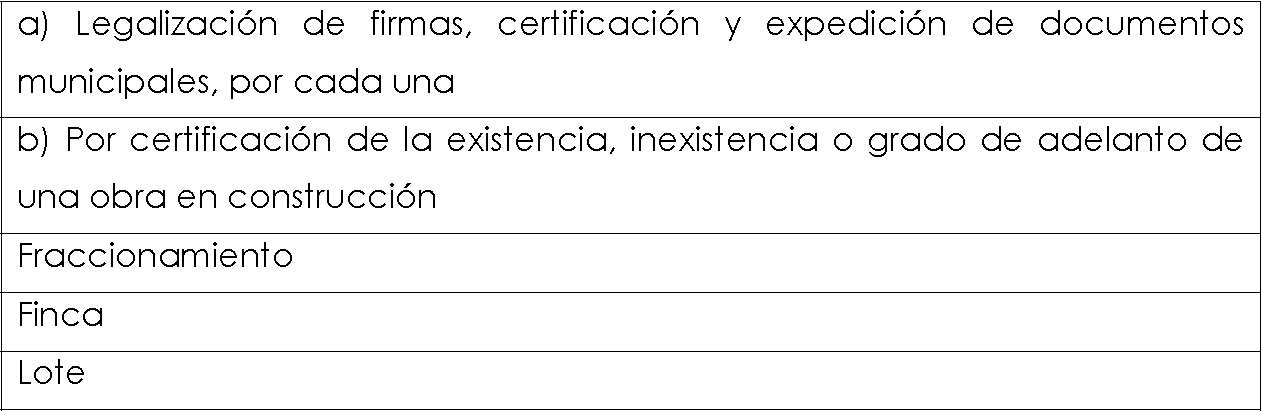 En el caso de obtener el estímulo antes citado, el desarrollador, por sí o mediante representante legal, que pretenda comercializar este tipo de viviendas, celebrará con el municipio un convenio donde se comprometa a aplicar en favor del adquirente o comprador, el estímulo en derechos de que fue beneficiado por parte del Municipio. Regularización de la tenencia de la tierra en comunidades rurales.ARTÍCULO 16.- Tratándose de acciones de Gobierno Municipal que tengan como fin regularizar la tenencia de la tierra en las comunidades rurales del Municipio de Camargo, la tasa impositiva al Impuesto sobre Traslación de Dominio será del 0% aplicable a la base gravable que se determine, de conformidad con lo dispuesto por los artículos 158 y 159 del Código Municipal vigente. Se exenta del pago previsto en el artículo 152 del Código Municipal para el Estado de Chihuahua, con el fin de no hacer efectivo los tres años de impuestos anteriores, para todos los causantes del Impuesto Predial que se den de alta en el marco de proceso de regularización iniciado por el Gobierno Municipal. De igual forma se condonará el 100% del cobro por la expedición de planos, avalúos, subdivisiones y títulos municipales, tratándose de acciones de regularización de la tenencia de la tierra en Comunidades Rurales del Municipio de Camargo. CAPÍTULO V 
POR ESPECTÁCULOS PÚBLICOS 
ARTÍCULO 17.- Se otorga un estímulo fiscal del 80% sobre el pago del Impuesto Sobre Espectáculos Públicos, cuando los eventos sean organizados por Asociaciones Religiosas y organismos que integran o pertenecen a la red de organizaciones de la sociedad civil del Municipio, escuelas públicas del municipio, siempre que lo soliciten por escrito y justifiquen su petición; debiendo cumplir con la obligación de presentar un informe financiero del evento. ARTÍCULO 18.- Tratándose de espectáculos culturales que, previo estudio y dictamen del Consejo de Cultura Municipal, aporten un contenido que permita contribuir al acervo cultural de la sociedad camarguense, se otorgará un descuento del 50% sobre el impuesto correspondiente. Cuando dichos espectáculos sean organizados por asociaciones civiles legalmente constituidas en el Municipio de Camargo y reconocidas con fines de asistencia social, así como entidades educativas que radican en el Municipio. CAPÍTULO VI 
CREACIÓN DE NUEVAS EMPRESAS 
ARTÍCULO 19.- Las personas físicas o morales con actividades empresariales, cuya actividad preponderante registrada ante la Secretaría de Hacienda y Crédito Público durante el ejercicio 2020, podrán obtener estímulos en el pago de los Impuestos Predial y Sobre Traslación de Dominio de Bienes Inmuebles y Licencias de Construcción. Se entenderá por actividad empresarial la definida en el Artículo 16 del Código Fiscal de la Federación. Quedarán excluidas del estímulo señalado en este artículo, las personas físicas o morales que tengan como actividad la construcción. Para la obtención del estímulo señalado en el presente Capítulo, será de acuerdo a los siguientes criterios: GENERACIÓN DE EMPLEOSNúmero de empleos directos nuevos a generar por las personas físicas o morales titulares del proyecto, a partir de la implementación del proyecto de inversión, entendiéndose por empleos directos aquellas contrataciones nuevas de carácter laboral, que se generen por el titular del proyecto, alguna subsidiaria, filial o empresa que le provea de productos o servicios: CAPÍTULO VII 
DEL APOYO A LA INDUSTRIA ESTABLECIDA 
ARTÍCULO 20.- Se otorga un estímulo fiscal a las empresas, personas físicas y personas morales que se encuentren activas e inscritas ante la Secretaría de Hacienda y Crédito Público, siempre y cuando se realice el pago por anticipado de todo el año durante el mes de enero, y siempre que en el año de su planta laboral en número de empleados promedio registrados en el Instituto Mexicano del Seguro Social, haya tenido un comportamiento, en los términos de lo siguiente: NÚMERO DE EMPLEADOS, PROMEDIO, 300-500:      25%NÚMERO DE EMPLEADOS, PROMEDIO MÁS DE 500:  50%CAPÍTULO VIII 
DEL APOYO A LAS ASOCIACIONES CIVILES DE BENEFICENCIA PÚBLICA
ARTÍCULO 21.- Se otorga un estímulo fiscal consistente en un descuento del 80% en el pago del Impuesto Predial, únicamente por lo que respecta a los inmuebles propiedad de las Asociaciones Civiles de Beneficencia Pública, las cuales deberán estar debidamente registradas mediante acta constitutiva, en la que se desprenda el objeto social de la beneficencia pública. Asimismo, los inmuebles deberán estar registrados a nombre de las asociaciones. DE LA OBTENCIÓN DEL ESTÍMULO ARTÍCULO 22.- La solicitud de los presentes estímulos deberá ser realizada ante la Tesorería Municipal, quien la remitirá a la Dirección de Fomento Económico Municipal, para que analice el proyecto de la inversión, de acuerdo a los criterios establecidos en los Capítulos VI, VII y VIII de la presente Ley, y procederá a emitir su dictamen. Una vez elaborado dicho dictamen lo remitirá a la Tesorería Municipal para que, en su caso, otorgue el estímulo correspondiente a partir del mes siguiente o al inicio de actividades según sea el caso. La Tesorería Municipal, emitirá un formato que establecerá los requisitos y documentación necesaria, que deberá presentar el solicitante para hacerse acreedor a los estímulos a que se hacen referencia en los Capítulos VI, VII y VIII de la presente Ley. Además, deberán cumplir con los requisitos y documentos siguientes: 1.- La constitución de la sociedad, en tratándose de personas morales; o el alta ante la Secretaría de Hacienda y Crédito Público, tratándose de personas físicas, con la documentación correspondiente, según sea el caso. 2.- Que los inmuebles objeto de estímulo fiscal sean de su propiedad, de uso no habitacional, salvo en el caso de microempresas no contaminantes. 3.- Que, en caso de personas morales, los inmuebles se destinen para realizar las actividades establecidas en el objeto social; y tratándose de personas físicas, realicen en las mismas sus actividades empresariales. CANCELACIÓN Y NO PROCEDENCIA DE LOS INCENTIVOS 
O ESTÍMULOS FISCALES 
ARTÍCULO 23.- Son causas para la cancelación, así como para la no procedencia de los incentivos a que se refiere este Capítulo, cuando la empresa se coloque en cualquiera de los siguientes supuestos: 1.- Aporte información falsa para su obtención. 
2.- Cuando la empresa suspenda sus actividades ante la Secretaría de 
Hacienda y Crédito Público. 
3.- Incumpla con los requisitos y las condiciones generales y particulares 
que sirvieron de base para su otorgamiento. 
4.- No se encuentre al corriente de sus obligaciones fiscales. 
5.- Simule acciones para hacerse acreedor a los estímulos. 
6.- Cualquier situación que a juicio de la Tesorería Municipal considere 
suficiente para no otorgar los incentivos contemplados en el presente 
Capítulo. 
7.- No serán objeto aquellas personas morales que se constituyan mediante 
fusión o escisión, ni figura jurídica similar. 
ARTÍCULO 24.- En el caso de que el estímulo fiscal se cancele o se reduzca, por cualquiera de los supuestos establecidos en el artículo 18 de la presente Ley, la Tesorería Municipal determinará un crédito fiscal, correspondiente al total del importe del estímulo o la diferencia entre el monto del estímulo que se le otorgó y el que realmente le corresponde, más los recargos que le corresponden. TRANSITORIOSARTÍCULO PRIMERO.- Se autoriza al H. Ayuntamiento del Municipio de Camargo para que, en su caso, amplíe su presupuesto de egresos en la misma proporción que resulte de los ingresos estimados, obligándose a cumplir con las disposiciones que le sean aplicables.ARTÍCULO SEGUNDO.- La presente Ley de Ingresos entrará en vigor el día primero de enero del año dos mil veinte.D A D O en el Salón de Sesiones del Poder Legislativo, en la Ciudad de Chihuahua, Chih., a los doce días del mes de diciembre del año dos mil diecinueve.PRESIDENTEDIP. RENÉ FRÍAS BENCOMOT A R I F ADe acuerdo a lo dispuesto por el artículo 169 del Código Municipal para el Estado de Chihuahua, previo estudio del proyecto de la Ley de Ingresos presentado por el H. Ayuntamiento de Camargo, y conforme al artículo 10-A de la Ley de Coordinación Fiscal Federal, y los artículos 2 y 4 de la Ley de Coordinación en Materia de Derechos con la Federación, se expide la presente Tarifa que, salvo en los casos que se señale de otra forma, se expresa en pesos, y que regirá durante el ejercicio fiscal de 2020, para el cobro de derechos que deberá percibir la Hacienda Pública Municipal de Camargo.CONCEPTOTASABecerradas, novilladas y jaripeos 8%Box y lucha 10%Carreras de caballos, perros, automóviles, motocicletas, bicicletas y otras 12%Circos 8%Corridas de toros y peleas de gallos 10%Espectáculos teatrales, revistas, variedades, conciertos y conferencias 8%Exhibiciones y concursos 8%Espectáculos deportivos 8%Los demás espectáculos 8%CamargoCoeficiente de DistribuciónFondo General de Participaciones (FGP)2.377822Fondo de Fomento Municipal 70% (FFM)2.377822Fondo de Fomento Municipal 30% (FFM)1.439054Impuestos Sobre Producción y Servicios en materia de cervezas, bebidas alcohólicas y tabacos labrados (IEPS)2.377822Fondo de Fiscalización y Recaudación (FOFIR)2.377822Impuestos Sobre Autos Nuevos (ISAN)2.377822Impuesto Sobre Tenencia y Uso de Vehículos2.377822Participaciones de Cuotas de Gasolina y Diésel (PCG) 70%1.450047Participaciones de Cuotas de Gasolina y Diésel (PCG) 30%1.186646Coeficiente de distribución1.009089Coeficiente de distribución1.450047Coeficiente de distribución1.6959141. Autorización de planos por metro cuadrado 2. Construcción, reconstrucción, reparación y ornato de: a) Casa habitación con superficie de hasta 50 metros cuadrados (Exenta de pago mas no de permiso, solo aplicable para trámites de fraccionamientos aprobados ante el Honorable Ayuntamiento) b) Subdivisión, revisión y lotificación c) Autorización de obras de urbanización en fraccionamientos se pagará el equivalente al 0.43% del costo de las obras de urbanización del fraccionamiento. IMPUESTO PREDIAL a) 01 a 10 empleos 50%b) 11 a 49 empleos 75%c) 50 o más empleos 100%IMPUESTO SOBRE TRASLACIÓN DE DOMINIO a) 01 a 10 empleos 25%b) 11 o más empleos 50%LICENCIAS DE CONSTRUCCIÓN a) 01 a 10 empleos 50%b) 11 a 49 empleos 75%c) 50 o más empleos 100%SECRETARIASECRETARIODIP. CARMEN ROCÍO GONZÁLEZ ALONSODIP. LORENZO ARTURO PARGA AMADOII. DERECHOS 2020II.1. MERCADOS MUNICIPALES Cuota mensual por metro cuadrado: A. Mercado Abraham González (Centro) 1. Local Exterior $31.00 2. Local Interior $26.00 3. Góndola $23.00 4. Locales interiores en las entradas del mercado $26.00 B. Mercado Benito Juárez (Col. Abraham González) $21.00 C. Parque Lineal 1. Paletearía Michoacana $40.00 2. Locales 1 $33.00 3. Locales 2 $33.00 4. Locales 3 $33.00 5. Locales 4 $33.00 6. Locales 5 $33.00 7. Locales 6 $33.00 D. De los demás locales $29.00 II.2. ALINEAMIENTO DE PREDIOS Y ASIGNACIÓN DE NÚMERO OFICIAL II.2. ALINEAMIENTO DE PREDIOS Y ASIGNACIÓN DE NÚMERO OFICIAL II.2. ALINEAMIENTO DE PREDIOS Y ASIGNACIÓN DE NÚMERO OFICIAL II.2. ALINEAMIENTO DE PREDIOS Y ASIGNACIÓN DE NÚMERO OFICIAL II.2. ALINEAMIENTO DE PREDIOS Y ASIGNACIÓN DE NÚMERO OFICIAL II.2. ALINEAMIENTO DE PREDIOS Y ASIGNACIÓN DE NÚMERO OFICIAL II.2. ALINEAMIENTO DE PREDIOS Y ASIGNACIÓN DE NÚMERO OFICIAL A. Alineamiento de predio por metro cuadrado A. Alineamiento de predio por metro cuadrado A. Alineamiento de predio por metro cuadrado A. Alineamiento de predio por metro cuadrado A. Alineamiento de predio por metro cuadrado A. Alineamiento de predio por metro cuadrado A. Alineamiento de predio por metro cuadrado $2.50 $2.50 $2.50 1. En caso de realizar levantamiento topográfico por Obras Públicas, por metro cuadrado 1. En caso de realizar levantamiento topográfico por Obras Públicas, por metro cuadrado 1. En caso de realizar levantamiento topográfico por Obras Públicas, por metro cuadrado 1. En caso de realizar levantamiento topográfico por Obras Públicas, por metro cuadrado 1. En caso de realizar levantamiento topográfico por Obras Públicas, por metro cuadrado 1. En caso de realizar levantamiento topográfico por Obras Públicas, por metro cuadrado 1. En caso de realizar levantamiento topográfico por Obras Públicas, por metro cuadrado $4.00 $4.00 $4.00 2. Asignación de número oficial 2. Asignación de número oficial 2. Asignación de número oficial 2. Asignación de número oficial 2. Asignación de número oficial 2. Asignación de número oficial 2. Asignación de número oficial $158.00 $158.00 $158.00 II.3. LICENCIAS DE CONSTRUCCIÓN II.3. LICENCIAS DE CONSTRUCCIÓN II.3. LICENCIAS DE CONSTRUCCIÓN II.3. LICENCIAS DE CONSTRUCCIÓN II.3. LICENCIAS DE CONSTRUCCIÓN II.3. LICENCIAS DE CONSTRUCCIÓN II.3. LICENCIAS DE CONSTRUCCIÓN A. Revisión y autorización de planos por metro cuadrados A. Revisión y autorización de planos por metro cuadrados A. Revisión y autorización de planos por metro cuadrados A. Revisión y autorización de planos por metro cuadrados A. Revisión y autorización de planos por metro cuadrados A. Revisión y autorización de planos por metro cuadrados A. Revisión y autorización de planos por metro cuadrados $4.00 $4.00 $4.00 B. Construcción, reconstrucción, reparación, ampliación y ornato de: B. Construcción, reconstrucción, reparación, ampliación y ornato de: B. Construcción, reconstrucción, reparación, ampliación y ornato de: B. Construcción, reconstrucción, reparación, ampliación y ornato de: B. Construcción, reconstrucción, reparación, ampliación y ornato de: B. Construcción, reconstrucción, reparación, ampliación y ornato de: B. Construcción, reconstrucción, reparación, ampliación y ornato de: 1. Locales comerciales o industriales, mientras dure la obra, por metro cuadrado, mensual 1. Locales comerciales o industriales, mientras dure la obra, por metro cuadrado, mensual 1. Locales comerciales o industriales, mientras dure la obra, por metro cuadrado, mensual 1. Locales comerciales o industriales, mientras dure la obra, por metro cuadrado, mensual 1. Locales comerciales o industriales, mientras dure la obra, por metro cuadrado, mensual 1. Locales comerciales o industriales, mientras dure la obra, por metro cuadrado, mensual 1. Locales comerciales o industriales, mientras dure la obra, por metro cuadrado, mensual $12.00 $12.00 $12.00 2. Casas habitación, mientras dure la obra, por metro cuadrado, mensual 2. Casas habitación, mientras dure la obra, por metro cuadrado, mensual 2. Casas habitación, mientras dure la obra, por metro cuadrado, mensual 2. Casas habitación, mientras dure la obra, por metro cuadrado, mensual 2. Casas habitación, mientras dure la obra, por metro cuadrado, mensual 2. Casas habitación, mientras dure la obra, por metro cuadrado, mensual 2. Casas habitación, mientras dure la obra, por metro cuadrado, mensual $9.00 $9.00 $9.00 Tarifas antes descritas bajo los siguientes rangos de periodo: Tarifas antes descritas bajo los siguientes rangos de periodo: Tarifas antes descritas bajo los siguientes rangos de periodo: Tarifas antes descritas bajo los siguientes rangos de periodo: Tarifas antes descritas bajo los siguientes rangos de periodo: Tarifas antes descritas bajo los siguientes rangos de periodo: Tarifas antes descritas bajo los siguientes rangos de periodo: 2.1 Uso habitacional: 2.1 Uso habitacional: 2.1 Uso habitacional: 2.1 Uso habitacional: 2.1 Uso habitacional: 2.1 Uso habitacional: 2.1 Uso habitacional: a) De 8 a 30 m2 de construcción, se otorgará por un periodo de 2 meses. a) De 8 a 30 m2 de construcción, se otorgará por un periodo de 2 meses. a) De 8 a 30 m2 de construcción, se otorgará por un periodo de 2 meses. a) De 8 a 30 m2 de construcción, se otorgará por un periodo de 2 meses. a) De 8 a 30 m2 de construcción, se otorgará por un periodo de 2 meses. a) De 8 a 30 m2 de construcción, se otorgará por un periodo de 2 meses. a) De 8 a 30 m2 de construcción, se otorgará por un periodo de 2 meses. b) De 31 a 50 m2 de construcción, se otorgará por un periodo de 3 meses.b) De 31 a 50 m2 de construcción, se otorgará por un periodo de 3 meses.b) De 31 a 50 m2 de construcción, se otorgará por un periodo de 3 meses.b) De 31 a 50 m2 de construcción, se otorgará por un periodo de 3 meses.b) De 31 a 50 m2 de construcción, se otorgará por un periodo de 3 meses.b) De 31 a 50 m2 de construcción, se otorgará por un periodo de 3 meses.b) De 31 a 50 m2 de construcción, se otorgará por un periodo de 3 meses.c) De 51 a 100 m2 de construcción, se otorgará por un periodo de 4 meses.c) De 51 a 100 m2 de construcción, se otorgará por un periodo de 4 meses.c) De 51 a 100 m2 de construcción, se otorgará por un periodo de 4 meses.c) De 51 a 100 m2 de construcción, se otorgará por un periodo de 4 meses.c) De 51 a 100 m2 de construcción, se otorgará por un periodo de 4 meses.c) De 51 a 100 m2 de construcción, se otorgará por un periodo de 4 meses.c) De 51 a 100 m2 de construcción, se otorgará por un periodo de 4 meses.d) De más de 101 m2 de construcción, se otorgará por un mínimo de 5 meses.d) De más de 101 m2 de construcción, se otorgará por un mínimo de 5 meses.d) De más de 101 m2 de construcción, se otorgará por un mínimo de 5 meses.d) De más de 101 m2 de construcción, se otorgará por un mínimo de 5 meses.d) De más de 101 m2 de construcción, se otorgará por un mínimo de 5 meses.d) De más de 101 m2 de construcción, se otorgará por un mínimo de 5 meses.d) De más de 101 m2 de construcción, se otorgará por un mínimo de 5 meses.2.2 Uso Comercial.2.2 Uso Comercial.2.2 Uso Comercial.2.2 Uso Comercial.2.2 Uso Comercial.2.2 Uso Comercial.2.2 Uso Comercial.a) De 8 a 30 m2 de construcción, se otorgará por un periodo de 2 meses. a) De 8 a 30 m2 de construcción, se otorgará por un periodo de 2 meses. a) De 8 a 30 m2 de construcción, se otorgará por un periodo de 2 meses. a) De 8 a 30 m2 de construcción, se otorgará por un periodo de 2 meses. a) De 8 a 30 m2 de construcción, se otorgará por un periodo de 2 meses. a) De 8 a 30 m2 de construcción, se otorgará por un periodo de 2 meses. a) De 8 a 30 m2 de construcción, se otorgará por un periodo de 2 meses. b) De 31 a 50 m2 de construcción, se otorgará por un periodo de 3 meses. b) De 31 a 50 m2 de construcción, se otorgará por un periodo de 3 meses. b) De 31 a 50 m2 de construcción, se otorgará por un periodo de 3 meses. b) De 31 a 50 m2 de construcción, se otorgará por un periodo de 3 meses. b) De 31 a 50 m2 de construcción, se otorgará por un periodo de 3 meses. b) De 31 a 50 m2 de construcción, se otorgará por un periodo de 3 meses. b) De 31 a 50 m2 de construcción, se otorgará por un periodo de 3 meses. c) De 51 a 100 m2 de construcción, se otorgará por un periodo de 4 meses.c) De 51 a 100 m2 de construcción, se otorgará por un periodo de 4 meses.c) De 51 a 100 m2 de construcción, se otorgará por un periodo de 4 meses.c) De 51 a 100 m2 de construcción, se otorgará por un periodo de 4 meses.c) De 51 a 100 m2 de construcción, se otorgará por un periodo de 4 meses.c) De 51 a 100 m2 de construcción, se otorgará por un periodo de 4 meses.c) De 51 a 100 m2 de construcción, se otorgará por un periodo de 4 meses.d) De más de 101 m2 de construcción, se otorgará por un mínimo de 5 meses.d) De más de 101 m2 de construcción, se otorgará por un mínimo de 5 meses.d) De más de 101 m2 de construcción, se otorgará por un mínimo de 5 meses.d) De más de 101 m2 de construcción, se otorgará por un mínimo de 5 meses.d) De más de 101 m2 de construcción, se otorgará por un mínimo de 5 meses.d) De más de 101 m2 de construcción, se otorgará por un mínimo de 5 meses.d) De más de 101 m2 de construcción, se otorgará por un mínimo de 5 meses.2.3 Uso Industrial 2.3 Uso Industrial 2.3 Uso Industrial 2.3 Uso Industrial 2.3 Uso Industrial 2.3 Uso Industrial 2.3 Uso Industrial a) Se otorgará por un mínimo de 5 meses a) Se otorgará por un mínimo de 5 meses a) Se otorgará por un mínimo de 5 meses a) Se otorgará por un mínimo de 5 meses a) Se otorgará por un mínimo de 5 meses a) Se otorgará por un mínimo de 5 meses a) Se otorgará por un mínimo de 5 meses 3. Casas habitación con superficie de hasta 50 mts/2 (Exenta de pago mas no de permiso, solo aplicable para trámites de fraccionamientos aprobados ante el Honorable Ayuntamiento) 3. Casas habitación con superficie de hasta 50 mts/2 (Exenta de pago mas no de permiso, solo aplicable para trámites de fraccionamientos aprobados ante el Honorable Ayuntamiento) 3. Casas habitación con superficie de hasta 50 mts/2 (Exenta de pago mas no de permiso, solo aplicable para trámites de fraccionamientos aprobados ante el Honorable Ayuntamiento) 3. Casas habitación con superficie de hasta 50 mts/2 (Exenta de pago mas no de permiso, solo aplicable para trámites de fraccionamientos aprobados ante el Honorable Ayuntamiento) 3. Casas habitación con superficie de hasta 50 mts/2 (Exenta de pago mas no de permiso, solo aplicable para trámites de fraccionamientos aprobados ante el Honorable Ayuntamiento) 3. Casas habitación con superficie de hasta 50 mts/2 (Exenta de pago mas no de permiso, solo aplicable para trámites de fraccionamientos aprobados ante el Honorable Ayuntamiento) 3. Casas habitación con superficie de hasta 50 mts/2 (Exenta de pago mas no de permiso, solo aplicable para trámites de fraccionamientos aprobados ante el Honorable Ayuntamiento) ExentoExentoExentoExentoExento4. Constancia por autoconstrucción máximo 60 m2 de construcción 4. Constancia por autoconstrucción máximo 60 m2 de construcción 4. Constancia por autoconstrucción máximo 60 m2 de construcción 4. Constancia por autoconstrucción máximo 60 m2 de construcción 4. Constancia por autoconstrucción máximo 60 m2 de construcción 4. Constancia por autoconstrucción máximo 60 m2 de construcción 4. Constancia por autoconstrucción máximo 60 m2 de construcción $230.00 $230.00 $230.00 $230.00 $230.00 5. Constancia por trabajos de remodelación (trabajos mínimos y acabados) con duración máxima de 3 semanas. 5. Constancia por trabajos de remodelación (trabajos mínimos y acabados) con duración máxima de 3 semanas. 5. Constancia por trabajos de remodelación (trabajos mínimos y acabados) con duración máxima de 3 semanas. 5. Constancia por trabajos de remodelación (trabajos mínimos y acabados) con duración máxima de 3 semanas. 5. Constancia por trabajos de remodelación (trabajos mínimos y acabados) con duración máxima de 3 semanas. 5. Constancia por trabajos de remodelación (trabajos mínimos y acabados) con duración máxima de 3 semanas. 5. Constancia por trabajos de remodelación (trabajos mínimos y acabados) con duración máxima de 3 semanas. $210.00 $210.00 $210.00 $210.00 $210.00 6. Construcción de estructuras para antenas de comunicaciones (televisión, radio, telefonía, etc.) se otorgará por un periodo de 2 meses. 6. Construcción de estructuras para antenas de comunicaciones (televisión, radio, telefonía, etc.) se otorgará por un periodo de 2 meses. 6. Construcción de estructuras para antenas de comunicaciones (televisión, radio, telefonía, etc.) se otorgará por un periodo de 2 meses. 6. Construcción de estructuras para antenas de comunicaciones (televisión, radio, telefonía, etc.) se otorgará por un periodo de 2 meses. 6. Construcción de estructuras para antenas de comunicaciones (televisión, radio, telefonía, etc.) se otorgará por un periodo de 2 meses. 6. Construcción de estructuras para antenas de comunicaciones (televisión, radio, telefonía, etc.) se otorgará por un periodo de 2 meses. 6. Construcción de estructuras para antenas de comunicaciones (televisión, radio, telefonía, etc.) se otorgará por un periodo de 2 meses. a) Auto soportada, por cada metro de altura a) Auto soportada, por cada metro de altura a) Auto soportada, por cada metro de altura a) Auto soportada, por cada metro de altura a) Auto soportada, por cada metro de altura a) Auto soportada, por cada metro de altura a) Auto soportada, por cada metro de altura $1,418.00 $1,418.00 $1,418.00 $1,418.00 $1,418.00 b) Soportada por tensores, por cada metro de altura b) Soportada por tensores, por cada metro de altura b) Soportada por tensores, por cada metro de altura b) Soportada por tensores, por cada metro de altura b) Soportada por tensores, por cada metro de altura b) Soportada por tensores, por cada metro de altura b) Soportada por tensores, por cada metro de altura $472.00 $472.00 $472.00 $472.00 $472.00 7. Construcción de subestaciones eléctricas, por metro cuadrado de desplante 7. Construcción de subestaciones eléctricas, por metro cuadrado de desplante 7. Construcción de subestaciones eléctricas, por metro cuadrado de desplante 7. Construcción de subestaciones eléctricas, por metro cuadrado de desplante 7. Construcción de subestaciones eléctricas, por metro cuadrado de desplante 7. Construcción de subestaciones eléctricas, por metro cuadrado de desplante 7. Construcción de subestaciones eléctricas, por metro cuadrado de desplante $25.00 $25.00 $25.00 $25.00 $25.00 8. Cualquier finca en remodelación por trabajos mínimos con duración máxima de una semana 8. Cualquier finca en remodelación por trabajos mínimos con duración máxima de una semana 8. Cualquier finca en remodelación por trabajos mínimos con duración máxima de una semana 8. Cualquier finca en remodelación por trabajos mínimos con duración máxima de una semana 8. Cualquier finca en remodelación por trabajos mínimos con duración máxima de una semana 8. Cualquier finca en remodelación por trabajos mínimos con duración máxima de una semana 8. Cualquier finca en remodelación por trabajos mínimos con duración máxima de una semana $158.00 $158.00 $158.00 $158.00 $158.00 Tratándose de estaciones de servicio de gasolinera o gasera, las áreas de tanques de almacenamiento, así como los dispensarios, serán considerados como superficie de construcción. Tratándose de estaciones de servicio de gasolinera o gasera, las áreas de tanques de almacenamiento, así como los dispensarios, serán considerados como superficie de construcción. Tratándose de estaciones de servicio de gasolinera o gasera, las áreas de tanques de almacenamiento, así como los dispensarios, serán considerados como superficie de construcción. Tratándose de estaciones de servicio de gasolinera o gasera, las áreas de tanques de almacenamiento, así como los dispensarios, serán considerados como superficie de construcción. Tratándose de estaciones de servicio de gasolinera o gasera, las áreas de tanques de almacenamiento, así como los dispensarios, serán considerados como superficie de construcción. Tratándose de estaciones de servicio de gasolinera o gasera, las áreas de tanques de almacenamiento, así como los dispensarios, serán considerados como superficie de construcción. Tratándose de estaciones de servicio de gasolinera o gasera, las áreas de tanques de almacenamiento, así como los dispensarios, serán considerados como superficie de construcción. 9. Rompimiento de pavimento o apertura de zanjas en la vía pública, por cada metro de largo y hasta un metro de ancho 9. Rompimiento de pavimento o apertura de zanjas en la vía pública, por cada metro de largo y hasta un metro de ancho 9. Rompimiento de pavimento o apertura de zanjas en la vía pública, por cada metro de largo y hasta un metro de ancho 9. Rompimiento de pavimento o apertura de zanjas en la vía pública, por cada metro de largo y hasta un metro de ancho 9. Rompimiento de pavimento o apertura de zanjas en la vía pública, por cada metro de largo y hasta un metro de ancho 9. Rompimiento de pavimento o apertura de zanjas en la vía pública, por cada metro de largo y hasta un metro de ancho 9. Rompimiento de pavimento o apertura de zanjas en la vía pública, por cada metro de largo y hasta un metro de ancho $75.00 $75.00 $75.00 $75.00 $75.00 La reposición será por cuenta del interesado, quien deberá garantizar o pagar su costo en el momento de la expedición de la autorización correspondiente. La reposición será por cuenta del interesado, quien deberá garantizar o pagar su costo en el momento de la expedición de la autorización correspondiente. La reposición será por cuenta del interesado, quien deberá garantizar o pagar su costo en el momento de la expedición de la autorización correspondiente. La reposición será por cuenta del interesado, quien deberá garantizar o pagar su costo en el momento de la expedición de la autorización correspondiente. La reposición será por cuenta del interesado, quien deberá garantizar o pagar su costo en el momento de la expedición de la autorización correspondiente. La reposición será por cuenta del interesado, quien deberá garantizar o pagar su costo en el momento de la expedición de la autorización correspondiente. La reposición será por cuenta del interesado, quien deberá garantizar o pagar su costo en el momento de la expedición de la autorización correspondiente. a)De asfalto a)De asfalto a)De asfalto a)De asfalto a)De asfalto a)De asfalto a)De asfalto $355.00 $355.00 $355.00 $355.00 $355.00 b)De concreto b)De concreto b)De concreto b)De concreto b)De concreto b)De concreto b)De concreto $475.00$475.00$475.00$475.00$475.00c)Banquetas y bardas (por metro lineal) c)Banquetas y bardas (por metro lineal) c)Banquetas y bardas (por metro lineal) c)Banquetas y bardas (por metro lineal) c)Banquetas y bardas (por metro lineal) c)Banquetas y bardas (por metro lineal) c)Banquetas y bardas (por metro lineal) $75.00 $75.00 $75.00 $75.00 $75.00 d)Subdivisión, fusión y relotificación de lotes: d)Subdivisión, fusión y relotificación de lotes: d)Subdivisión, fusión y relotificación de lotes: d)Subdivisión, fusión y relotificación de lotes: d)Subdivisión, fusión y relotificación de lotes: d)Subdivisión, fusión y relotificación de lotes: d)Subdivisión, fusión y relotificación de lotes: d.1Urbano por metro cuadrado d.1Urbano por metro cuadrado d.1Urbano por metro cuadrado d.1Urbano por metro cuadrado d.1Urbano por metro cuadrado d.1Urbano por metro cuadrado d.1Urbano por metro cuadrado $4.50 $4.50 $4.50 $4.50 $4.50 d.2 Rústico por hectárea: d.2 Rústico por hectárea: d.2 Rústico por hectárea: d.2 Rústico por hectárea: d.2 Rústico por hectárea: d.2 Rústico por hectárea: d.2 Rústico por hectárea: d.2.1Agrícola d.2.1Agrícola d.2.1Agrícola d.2.1Agrícola d.2.1Agrícola d.2.1Agrícola d.2.1Agrícola Nogalera Nogalera Nogalera Nogalera Nogalera Nogalera Nogalera $321.00 $321.00 $321.00 $321.00 $321.00 Otros Otros Otros Otros Otros Otros Otros $254.00 $254.00 $254.00 $254.00 $254.00 d.2.2 Ganadero d.2.2 Ganadero d.2.2 Ganadero d.2.2 Ganadero d.2.2 Ganadero d.2.2 Ganadero d.2.2 Ganadero De 0 a 10 Has.De 0 a 10 Has.De 0 a 10 Has.De 0 a 10 Has.De 0 a 10 Has.De 0 a 10 Has.De 0 a 10 Has.$1,050.00$1,050.00$1,050.00$1,050.00$1,050.00De 11 a 100 Has.De 11 a 100 Has.De 11 a 100 Has.De 11 a 100 Has.De 11 a 100 Has.De 11 a 100 Has.De 11 a 100 Has.$2,625.00$2,625.00$2,625.00$2,625.00$2,625.00De 101 a 500 Has.De 101 a 500 Has.De 101 a 500 Has.De 101 a 500 Has.De 101 a 500 Has.De 101 a 500 Has.De 101 a 500 Has.$5,250.00$5,250.00$5,250.00$5,250.00$5,250.00De 501 a 1000 Has.De 501 a 1000 Has.De 501 a 1000 Has.De 501 a 1000 Has.De 501 a 1000 Has.De 501 a 1000 Has.De 501 a 1000 Has.$7,350.00$7,350.00$7,350.00$7,350.00$7,350.00De 1001 en delanteDe 1001 en delanteDe 1001 en delanteDe 1001 en delanteDe 1001 en delanteDe 1001 en delanteDe 1001 en delante$8.50$8.50$8.50$8.50$8.50e) Por la expedición de certificados de pruebas de estabilidad e) Por la expedición de certificados de pruebas de estabilidad e) Por la expedición de certificados de pruebas de estabilidad e) Por la expedición de certificados de pruebas de estabilidad e) Por la expedición de certificados de pruebas de estabilidad e) Por la expedición de certificados de pruebas de estabilidad e) Por la expedición de certificados de pruebas de estabilidad $593.00 $593.00 $593.00 $593.00 $593.00 f) Licencias de demolición total o parcial de inmuebles: f) Licencias de demolición total o parcial de inmuebles: f) Licencias de demolición total o parcial de inmuebles: f) Licencias de demolición total o parcial de inmuebles: f) Licencias de demolición total o parcial de inmuebles: f) Licencias de demolición total o parcial de inmuebles: f) Licencias de demolición total o parcial de inmuebles: a). Centro urbano y rústico por metro cuadrado a). Centro urbano y rústico por metro cuadrado a). Centro urbano y rústico por metro cuadrado a). Centro urbano y rústico por metro cuadrado a). Centro urbano y rústico por metro cuadrado a). Centro urbano y rústico por metro cuadrado a). Centro urbano y rústico por metro cuadrado $13.00 $13.00 $13.00 $13.00 $13.00 II.4. AUTORIZACIÓN DE OBRAS DE URBANIZACIÓN EN FRACCIONAMIENTOS II.4. AUTORIZACIÓN DE OBRAS DE URBANIZACIÓN EN FRACCIONAMIENTOS II.4. AUTORIZACIÓN DE OBRAS DE URBANIZACIÓN EN FRACCIONAMIENTOS II.4. AUTORIZACIÓN DE OBRAS DE URBANIZACIÓN EN FRACCIONAMIENTOS II.4. AUTORIZACIÓN DE OBRAS DE URBANIZACIÓN EN FRACCIONAMIENTOS II.4. AUTORIZACIÓN DE OBRAS DE URBANIZACIÓN EN FRACCIONAMIENTOS II.4. AUTORIZACIÓN DE OBRAS DE URBANIZACIÓN EN FRACCIONAMIENTOS Por estos servicios se pagará el equivalente al 1.5% el costo de las obras de urbanización del fraccionamiento. Previamente a la iniciación de las obras, deberá enterarse a la Tesorería Municipal, en calidad de anticipo, el porcentaje indicado, sobre el presupuesto presentado por el propio fraccionador y, una vez concluidos los trabajos de urbanización, se formulará liquidación definitiva con base en los registros contables autorizados. Por estos servicios se pagará el equivalente al 1.5% el costo de las obras de urbanización del fraccionamiento. Previamente a la iniciación de las obras, deberá enterarse a la Tesorería Municipal, en calidad de anticipo, el porcentaje indicado, sobre el presupuesto presentado por el propio fraccionador y, una vez concluidos los trabajos de urbanización, se formulará liquidación definitiva con base en los registros contables autorizados. Por estos servicios se pagará el equivalente al 1.5% el costo de las obras de urbanización del fraccionamiento. Previamente a la iniciación de las obras, deberá enterarse a la Tesorería Municipal, en calidad de anticipo, el porcentaje indicado, sobre el presupuesto presentado por el propio fraccionador y, una vez concluidos los trabajos de urbanización, se formulará liquidación definitiva con base en los registros contables autorizados. Por estos servicios se pagará el equivalente al 1.5% el costo de las obras de urbanización del fraccionamiento. Previamente a la iniciación de las obras, deberá enterarse a la Tesorería Municipal, en calidad de anticipo, el porcentaje indicado, sobre el presupuesto presentado por el propio fraccionador y, una vez concluidos los trabajos de urbanización, se formulará liquidación definitiva con base en los registros contables autorizados. Por estos servicios se pagará el equivalente al 1.5% el costo de las obras de urbanización del fraccionamiento. Previamente a la iniciación de las obras, deberá enterarse a la Tesorería Municipal, en calidad de anticipo, el porcentaje indicado, sobre el presupuesto presentado por el propio fraccionador y, una vez concluidos los trabajos de urbanización, se formulará liquidación definitiva con base en los registros contables autorizados. Por estos servicios se pagará el equivalente al 1.5% el costo de las obras de urbanización del fraccionamiento. Previamente a la iniciación de las obras, deberá enterarse a la Tesorería Municipal, en calidad de anticipo, el porcentaje indicado, sobre el presupuesto presentado por el propio fraccionador y, una vez concluidos los trabajos de urbanización, se formulará liquidación definitiva con base en los registros contables autorizados. Por estos servicios se pagará el equivalente al 1.5% el costo de las obras de urbanización del fraccionamiento. Previamente a la iniciación de las obras, deberá enterarse a la Tesorería Municipal, en calidad de anticipo, el porcentaje indicado, sobre el presupuesto presentado por el propio fraccionador y, una vez concluidos los trabajos de urbanización, se formulará liquidación definitiva con base en los registros contables autorizados. Las cuotas para los demás servicios que se presten en este ramo, tales como fotogrametría, estudio de ingeniería, etc., serán fijados por el ayuntamiento tomando en consideración su costo. Las cuotas para los demás servicios que se presten en este ramo, tales como fotogrametría, estudio de ingeniería, etc., serán fijados por el ayuntamiento tomando en consideración su costo. Las cuotas para los demás servicios que se presten en este ramo, tales como fotogrametría, estudio de ingeniería, etc., serán fijados por el ayuntamiento tomando en consideración su costo. Las cuotas para los demás servicios que se presten en este ramo, tales como fotogrametría, estudio de ingeniería, etc., serán fijados por el ayuntamiento tomando en consideración su costo. Las cuotas para los demás servicios que se presten en este ramo, tales como fotogrametría, estudio de ingeniería, etc., serán fijados por el ayuntamiento tomando en consideración su costo. Las cuotas para los demás servicios que se presten en este ramo, tales como fotogrametría, estudio de ingeniería, etc., serán fijados por el ayuntamiento tomando en consideración su costo. Las cuotas para los demás servicios que se presten en este ramo, tales como fotogrametría, estudio de ingeniería, etc., serán fijados por el ayuntamiento tomando en consideración su costo. II.5. CEMENTERIOS MUNICIPALES II.5. CEMENTERIOS MUNICIPALES II.5. CEMENTERIOS MUNICIPALES II.5. CEMENTERIOS MUNICIPALES II.5. CEMENTERIOS MUNICIPALES II.5. CEMENTERIOS MUNICIPALES II.5. CEMENTERIOS MUNICIPALES A. Tierra, fosa, marca y autorización de inhumación a perpetuidad A. Tierra, fosa, marca y autorización de inhumación a perpetuidad A. Tierra, fosa, marca y autorización de inhumación a perpetuidad A. Tierra, fosa, marca y autorización de inhumación a perpetuidad A. Tierra, fosa, marca y autorización de inhumación a perpetuidad A. Tierra, fosa, marca y autorización de inhumación a perpetuidad A. Tierra, fosa, marca y autorización de inhumación a perpetuidad $860.00 $860.00 $860.00 $860.00 $860.00 B. Gaveta sencilla B. Gaveta sencilla B. Gaveta sencilla B. Gaveta sencilla B. Gaveta sencilla B. Gaveta sencilla B. Gaveta sencilla $1,746.00 $1,746.00 $1,746.00 $1,746.00 $1,746.00 C. Gaveta Doble C. Gaveta Doble C. Gaveta Doble C. Gaveta Doble C. Gaveta Doble C. Gaveta Doble C. Gaveta Doble $2,236.00 $2,236.00 $2,236.00 $2,236.00 $2,236.00 D. Gaveta para Caja Americana D. Gaveta para Caja Americana D. Gaveta para Caja Americana D. Gaveta para Caja Americana D. Gaveta para Caja Americana D. Gaveta para Caja Americana D. Gaveta para Caja Americana $2,236.00 $2,236.00 $2,236.00 $2,236.00 $2,236.00 E. Gaveta Sencilla (Infantil) E. Gaveta Sencilla (Infantil) E. Gaveta Sencilla (Infantil) E. Gaveta Sencilla (Infantil) E. Gaveta Sencilla (Infantil) E. Gaveta Sencilla (Infantil) E. Gaveta Sencilla (Infantil) $1,318.00 $1,318.00 $1,318.00 $1,318.00 $1,318.00 F. Fosa sin Gaveta (maniobra) F. Fosa sin Gaveta (maniobra) F. Fosa sin Gaveta (maniobra) F. Fosa sin Gaveta (maniobra) F. Fosa sin Gaveta (maniobra) F. Fosa sin Gaveta (maniobra) F. Fosa sin Gaveta (maniobra) $634.00 $634.00 $634.00 $634.00 $634.00 G. Exhumación con tumba G. Exhumación con tumba G. Exhumación con tumba G. Exhumación con tumba G. Exhumación con tumba G. Exhumación con tumba G. Exhumación con tumba $1,500.00 $1,500.00 $1,500.00 $1,500.00 $1,500.00 H. Exhumación sin tumba H. Exhumación sin tumba H. Exhumación sin tumba H. Exhumación sin tumba H. Exhumación sin tumba H. Exhumación sin tumba H. Exhumación sin tumba $760.00 $760.00 $760.00 $760.00 $760.00 I. Gaveta para Cenizas I. Gaveta para Cenizas I. Gaveta para Cenizas I. Gaveta para Cenizas I. Gaveta para Cenizas I. Gaveta para Cenizas I. Gaveta para Cenizas $564.00 $564.00 $564.00 $564.00 $564.00 J. Fosa sin Gaveta Infantil J. Fosa sin Gaveta Infantil J. Fosa sin Gaveta Infantil J. Fosa sin Gaveta Infantil J. Fosa sin Gaveta Infantil J. Fosa sin Gaveta Infantil J. Fosa sin Gaveta Infantil $2855.00 $2855.00 $2855.00 $2855.00 $2855.00 K. Segunda Excavación sin Gaveta K. Segunda Excavación sin Gaveta K. Segunda Excavación sin Gaveta K. Segunda Excavación sin Gaveta K. Segunda Excavación sin Gaveta K. Segunda Excavación sin Gaveta K. Segunda Excavación sin Gaveta $544.00 $544.00 $544.00 $544.00 $544.00 L. Maniobra quita lápida Grande L. Maniobra quita lápida Grande L. Maniobra quita lápida Grande L. Maniobra quita lápida Grande L. Maniobra quita lápida Grande L. Maniobra quita lápida Grande L. Maniobra quita lápida Grande $519.00 $519.00 $519.00 $519.00 $519.00 M. Maniobra quita lápida Chica M. Maniobra quita lápida Chica M. Maniobra quita lápida Chica M. Maniobra quita lápida Chica M. Maniobra quita lápida Chica M. Maniobra quita lápida Chica M. Maniobra quita lápida Chica $323.00 $323.00 $323.00 $323.00 $323.00 N. Segunda excavación con Gaveta N. Segunda excavación con Gaveta N. Segunda excavación con Gaveta N. Segunda excavación con Gaveta N. Segunda excavación con Gaveta N. Segunda excavación con Gaveta N. Segunda excavación con Gaveta $1,488.00 $1,488.00 $1,488.00 $1,488.00 $1,488.00 II.6. SERVICIOS GENERALES EN LOS RASTROS II.6. SERVICIOS GENERALES EN LOS RASTROS II.6. SERVICIOS GENERALES EN LOS RASTROS II.6. SERVICIOS GENERALES EN LOS RASTROS II.6. SERVICIOS GENERALES EN LOS RASTROS II.6. SERVICIOS GENERALES EN LOS RASTROS II.6. SERVICIOS GENERALES EN LOS RASTROS A. Matanza o degüello: A. Matanza o degüello: A. Matanza o degüello: A. Matanza o degüello: A. Matanza o degüello: A. Matanza o degüello: A. Matanza o degüello: 1. Por cabeza de bovino 1. Por cabeza de bovino 1. Por cabeza de bovino 1. Por cabeza de bovino 1. Por cabeza de bovino 1. Por cabeza de bovino 1. Por cabeza de bovino $353.00 $353.00 $353.00 $353.00 $353.00 2. Por cabeza de porcino 2. Por cabeza de porcino 2. Por cabeza de porcino 2. Por cabeza de porcino 2. Por cabeza de porcino 2. Por cabeza de porcino 2. Por cabeza de porcino $178.00 $178.00 $178.00 $178.00 $178.00 3. Por cabeza de ovino o caprino3. Por cabeza de ovino o caprino3. Por cabeza de ovino o caprino3. Por cabeza de ovino o caprino3. Por cabeza de ovino o caprino3. Por cabeza de ovino o caprino3. Por cabeza de ovino o caprino$107.00$107.00$107.00$107.00$107.004. Por cabeza de equino (caballos, asnos, mulas) 4. Por cabeza de equino (caballos, asnos, mulas) 4. Por cabeza de equino (caballos, asnos, mulas) 4. Por cabeza de equino (caballos, asnos, mulas) 4. Por cabeza de equino (caballos, asnos, mulas) 4. Por cabeza de equino (caballos, asnos, mulas) 4. Por cabeza de equino (caballos, asnos, mulas) $236.00 $236.00 $236.00 $236.00 $236.00 5. Aves y lepóridos 5. Aves y lepóridos 5. Aves y lepóridos 5. Aves y lepóridos 5. Aves y lepóridos 5. Aves y lepóridos 5. Aves y lepóridos $71.00 $71.00 $71.00 $71.00 $71.00 B. Causarán derecho los servicios que a continuación se indican y que podrá realizar el Municipio conforme a sus atribuciones legales: B. Causarán derecho los servicios que a continuación se indican y que podrá realizar el Municipio conforme a sus atribuciones legales: B. Causarán derecho los servicios que a continuación se indican y que podrá realizar el Municipio conforme a sus atribuciones legales: B. Causarán derecho los servicios que a continuación se indican y que podrá realizar el Municipio conforme a sus atribuciones legales: B. Causarán derecho los servicios que a continuación se indican y que podrá realizar el Municipio conforme a sus atribuciones legales: B. Causarán derecho los servicios que a continuación se indican y que podrá realizar el Municipio conforme a sus atribuciones legales: B. Causarán derecho los servicios que a continuación se indican y que podrá realizar el Municipio conforme a sus atribuciones legales: 1. Inspección, sello y resello de carne de ganado sacrificado 1. Inspección, sello y resello de carne de ganado sacrificado 1. Inspección, sello y resello de carne de ganado sacrificado 1. Inspección, sello y resello de carne de ganado sacrificado 1. Inspección, sello y resello de carne de ganado sacrificado 1. Inspección, sello y resello de carne de ganado sacrificado 1. Inspección, sello y resello de carne de ganado sacrificado 1.1 Rastros o empacadoras 1.1 Rastros o empacadoras 1.1 Rastros o empacadoras 1.1 Rastros o empacadoras 1.1 Rastros o empacadoras 1.1 Rastros o empacadoras 1.1 Rastros o empacadoras $236.00 $236.00 $236.00 $236.00 $236.00 1.2 Sello de carne fresca procedente de fuera del Municipio que deberá presentarse en el rastro municipal para su inspección sanitaria, a fin de que pueda procederse a su venta 1.2 Sello de carne fresca procedente de fuera del Municipio que deberá presentarse en el rastro municipal para su inspección sanitaria, a fin de que pueda procederse a su venta 1.2 Sello de carne fresca procedente de fuera del Municipio que deberá presentarse en el rastro municipal para su inspección sanitaria, a fin de que pueda procederse a su venta 1.2 Sello de carne fresca procedente de fuera del Municipio que deberá presentarse en el rastro municipal para su inspección sanitaria, a fin de que pueda procederse a su venta 1.2 Sello de carne fresca procedente de fuera del Municipio que deberá presentarse en el rastro municipal para su inspección sanitaria, a fin de que pueda procederse a su venta 1.2 Sello de carne fresca procedente de fuera del Municipio que deberá presentarse en el rastro municipal para su inspección sanitaria, a fin de que pueda procederse a su venta 1.2 Sello de carne fresca procedente de fuera del Municipio que deberá presentarse en el rastro municipal para su inspección sanitaria, a fin de que pueda procederse a su venta $353.00 $353.00 $353.00 $353.00 $353.00 2.Ocupacion por día de cuarto frio en Rastro Municipal 2.Ocupacion por día de cuarto frio en Rastro Municipal 2.Ocupacion por día de cuarto frio en Rastro Municipal 2.Ocupacion por día de cuarto frio en Rastro Municipal 2.Ocupacion por día de cuarto frio en Rastro Municipal 2.Ocupacion por día de cuarto frio en Rastro Municipal 2.Ocupacion por día de cuarto frio en Rastro Municipal $50.00 $50.00 $50.00 $50.00 $50.00 C. Mostrenquería: C. Mostrenquería: C. Mostrenquería: C. Mostrenquería: C. Mostrenquería: C. Mostrenquería: C. Mostrenquería: Se causará este derecho con base a la siguiente tarifa Se causará este derecho con base a la siguiente tarifa Se causará este derecho con base a la siguiente tarifa Se causará este derecho con base a la siguiente tarifa Se causará este derecho con base a la siguiente tarifa Se causará este derecho con base a la siguiente tarifa Se causará este derecho con base a la siguiente tarifa 1. Bovino y equino por transportación 1. Bovino y equino por transportación 1. Bovino y equino por transportación 1. Bovino y equino por transportación 1. Bovino y equino por transportación 1. Bovino y equino por transportación 1. Bovino y equino por transportación $60.00 $60.00 $60.00 $60.00 $60.00 2. Bovino y equino por día o fracción por concepto de alimentación 2. Bovino y equino por día o fracción por concepto de alimentación 2. Bovino y equino por día o fracción por concepto de alimentación 2. Bovino y equino por día o fracción por concepto de alimentación 2. Bovino y equino por día o fracción por concepto de alimentación 2. Bovino y equino por día o fracción por concepto de alimentación 2. Bovino y equino por día o fracción por concepto de alimentación $60.00 $60.00 $60.00 $60.00 $60.00 3. Cerdos y ovicaprinos por transportación 3. Cerdos y ovicaprinos por transportación 3. Cerdos y ovicaprinos por transportación 3. Cerdos y ovicaprinos por transportación 3. Cerdos y ovicaprinos por transportación 3. Cerdos y ovicaprinos por transportación 3. Cerdos y ovicaprinos por transportación $30.00 $30.00 $30.00 $30.00 $30.00 4. Cerdos y ovicaprinos por día o fracción por concepto de alimentación 4. Cerdos y ovicaprinos por día o fracción por concepto de alimentación 4. Cerdos y ovicaprinos por día o fracción por concepto de alimentación 4. Cerdos y ovicaprinos por día o fracción por concepto de alimentación 4. Cerdos y ovicaprinos por día o fracción por concepto de alimentación 4. Cerdos y ovicaprinos por día o fracción por concepto de alimentación 4. Cerdos y ovicaprinos por día o fracción por concepto de alimentación $30.00 $30.00 $30.00 $30.00 $30.00 II.7. LEGALIZACIÓN DE FIRMAS, CERTIFICACIÓN Y EXPEDICIÓN DE DOCUMENTOS MUNICIPALES II.7. LEGALIZACIÓN DE FIRMAS, CERTIFICACIÓN Y EXPEDICIÓN DE DOCUMENTOS MUNICIPALES II.7. LEGALIZACIÓN DE FIRMAS, CERTIFICACIÓN Y EXPEDICIÓN DE DOCUMENTOS MUNICIPALES II.7. LEGALIZACIÓN DE FIRMAS, CERTIFICACIÓN Y EXPEDICIÓN DE DOCUMENTOS MUNICIPALES II.7. LEGALIZACIÓN DE FIRMAS, CERTIFICACIÓN Y EXPEDICIÓN DE DOCUMENTOS MUNICIPALES II.7. LEGALIZACIÓN DE FIRMAS, CERTIFICACIÓN Y EXPEDICIÓN DE DOCUMENTOS MUNICIPALES II.7. LEGALIZACIÓN DE FIRMAS, CERTIFICACIÓN Y EXPEDICIÓN DE DOCUMENTOS MUNICIPALES A. Legalización de firmas, expedición y certificación de documentos por cada una A. Legalización de firmas, expedición y certificación de documentos por cada una A. Legalización de firmas, expedición y certificación de documentos por cada una A. Legalización de firmas, expedición y certificación de documentos por cada una A. Legalización de firmas, expedición y certificación de documentos por cada una A. Legalización de firmas, expedición y certificación de documentos por cada una A. Legalización de firmas, expedición y certificación de documentos por cada una $160.00 $160.00 $160.00 $160.00 $160.00 Se exenta de pago la expedición de documentos para utilizarse en programas sociales y con fines de asistencia social Se exenta de pago la expedición de documentos para utilizarse en programas sociales y con fines de asistencia social Se exenta de pago la expedición de documentos para utilizarse en programas sociales y con fines de asistencia social Se exenta de pago la expedición de documentos para utilizarse en programas sociales y con fines de asistencia social Se exenta de pago la expedición de documentos para utilizarse en programas sociales y con fines de asistencia social Se exenta de pago la expedición de documentos para utilizarse en programas sociales y con fines de asistencia social Se exenta de pago la expedición de documentos para utilizarse en programas sociales y con fines de asistencia social B. Permisos espectáculos públicos B. Permisos espectáculos públicos B. Permisos espectáculos públicos B. Permisos espectáculos públicos B. Permisos espectáculos públicos B. Permisos espectáculos públicos B. Permisos espectáculos públicos $150.00 $150.00 $150.00 $150.00 $150.00 C. Certificado de residencia adultos mayores de 60 años acreditando con acta de nacimiento y/o credencial elector   C. Certificado de residencia adultos mayores de 60 años acreditando con acta de nacimiento y/o credencial elector   C. Certificado de residencia adultos mayores de 60 años acreditando con acta de nacimiento y/o credencial elector   C. Certificado de residencia adultos mayores de 60 años acreditando con acta de nacimiento y/o credencial elector   C. Certificado de residencia adultos mayores de 60 años acreditando con acta de nacimiento y/o credencial elector   C. Certificado de residencia adultos mayores de 60 años acreditando con acta de nacimiento y/o credencial elector   C. Certificado de residencia adultos mayores de 60 años acreditando con acta de nacimiento y/o credencial elector   $40.00 $40.00 $40.00 $40.00 $40.00 D. Certificado de residencia D. Certificado de residencia D. Certificado de residencia D. Certificado de residencia D. Certificado de residencia D. Certificado de residencia D. Certificado de residencia $185.00 $185.00 $185.00 $185.00 $185.00 E. Certificado de localización de muebles e inmuebles o negociaciones E. Certificado de localización de muebles e inmuebles o negociaciones E. Certificado de localización de muebles e inmuebles o negociaciones E. Certificado de localización de muebles e inmuebles o negociaciones E. Certificado de localización de muebles e inmuebles o negociaciones E. Certificado de localización de muebles e inmuebles o negociaciones E. Certificado de localización de muebles e inmuebles o negociaciones $296.00 $296.00 $296.00 $296.00 $296.00 F. Certificado de buena conducta F. Certificado de buena conducta F. Certificado de buena conducta F. Certificado de buena conducta F. Certificado de buena conducta F. Certificado de buena conducta F. Certificado de buena conducta $100.00 $100.00 $100.00 $100.00 $100.00 G. Certificados de no adeudos G. Certificados de no adeudos G. Certificados de no adeudos G. Certificados de no adeudos G. Certificados de no adeudos G. Certificados de no adeudos G. Certificados de no adeudos 1. De pavimento 1. De pavimento 1. De pavimento 1. De pavimento 1. De pavimento 1. De pavimento 1. De pavimento $100.00 $100.00 $100.00 $100.00 $100.00 2. De factibilidad de pavimento 2. De factibilidad de pavimento 2. De factibilidad de pavimento 2. De factibilidad de pavimento 2. De factibilidad de pavimento 2. De factibilidad de pavimento 2. De factibilidad de pavimento $294.00 $294.00 $294.00 $294.00 $294.00 H. Certificados médicos H. Certificados médicos H. Certificados médicos H. Certificados médicos H. Certificados médicos H. Certificados médicos H. Certificados médicos $229.00 $229.00 $229.00 $229.00 $229.00 I. Altas de Catastro I. Altas de Catastro I. Altas de Catastro I. Altas de Catastro I. Altas de Catastro I. Altas de Catastro I. Altas de Catastro $94.00 $94.00 $94.00 $94.00 $94.00 J. Por la certificación de la existencia, inexistencia o grado de adelanto de una obra en construcción J. Por la certificación de la existencia, inexistencia o grado de adelanto de una obra en construcción J. Por la certificación de la existencia, inexistencia o grado de adelanto de una obra en construcción J. Por la certificación de la existencia, inexistencia o grado de adelanto de una obra en construcción J. Por la certificación de la existencia, inexistencia o grado de adelanto de una obra en construcción J. Por la certificación de la existencia, inexistencia o grado de adelanto de una obra en construcción J. Por la certificación de la existencia, inexistencia o grado de adelanto de una obra en construcción 1. Fraccionamiento 1. Fraccionamiento 1. Fraccionamiento 1. Fraccionamiento 1. Fraccionamiento 1. Fraccionamiento 1. Fraccionamiento $1,345.00 $1,345.00 $1,345.00 $1,345.00 $1,345.00 2. Finca 2. Finca 2. Finca 2. Finca 2. Finca 2. Finca 2. Finca $135.00 $135.00 $135.00 $135.00 $135.00 3. Lote 3. Lote 3. Lote 3. Lote 3. Lote 3. Lote 3. Lote $135.00 $135.00 $135.00 $135.00 $135.00 K. Certificación de avalúos catastrales de bienes inmuebles para traslación de dominio con base a la siguiente tarifa: K. Certificación de avalúos catastrales de bienes inmuebles para traslación de dominio con base a la siguiente tarifa: K. Certificación de avalúos catastrales de bienes inmuebles para traslación de dominio con base a la siguiente tarifa: K. Certificación de avalúos catastrales de bienes inmuebles para traslación de dominio con base a la siguiente tarifa: K. Certificación de avalúos catastrales de bienes inmuebles para traslación de dominio con base a la siguiente tarifa: K. Certificación de avalúos catastrales de bienes inmuebles para traslación de dominio con base a la siguiente tarifa: K. Certificación de avalúos catastrales de bienes inmuebles para traslación de dominio con base a la siguiente tarifa: Límite inferior                      Límite Superior Límite inferior                      Límite Superior Límite inferior                      Límite Superior Límite inferior                      Límite Superior Límite inferior                      Límite Superior Límite inferior                      Límite Superior Límite inferior                      Límite Superior $0.00                                $100,000.00 $0.00                                $100,000.00 $0.00                                $100,000.00 $0.00                                $100,000.00 $0.00                                $100,000.00 $0.00                                $100,000.00 $0.00                                $100,000.00 $341.00 $341.00 $341.00 $341.00 $341.00 $100,000.01                          En adelante $100,000.01                          En adelante $100,000.01                          En adelante $100,000.01                          En adelante $100,000.01                          En adelante $100,000.01                          En adelante $100,000.01                          En adelante .3% (3 al millar) .3% (3 al millar) .3% (3 al millar) .3% (3 al millar) .3% (3 al millar) Elaboración de Avalúos hasta un valor de $100,000.00 Elaboración de Avalúos hasta un valor de $100,000.00 Elaboración de Avalúos hasta un valor de $100,000.00 Elaboración de Avalúos hasta un valor de $100,000.00 Elaboración de Avalúos hasta un valor de $100,000.00 Elaboración de Avalúos hasta un valor de $100,000.00 Elaboración de Avalúos hasta un valor de $100,000.00 $228.00 $228.00 $228.00 $228.00 $228.00 De 100,000.00                        En adelante De 100,000.00                        En adelante De 100,000.00                        En adelante De 100,000.00                        En adelante De 100,000.00                        En adelante De 100,000.00                        En adelante De 100,000.00                        En adelante .3% (3 al millar) .3% (3 al millar) .3% (3 al millar) .3% (3 al millar) .3% (3 al millar) L. Venta de Planos L. Venta de Planos L. Venta de Planos L. Venta de Planos L. Venta de Planos L. Venta de Planos L. Venta de Planos 1. En todos los casos 1. En todos los casos 1. En todos los casos 1. En todos los casos 1. En todos los casos 1. En todos los casos 1. En todos los casos $142.00 $142.00 $142.00 $142.00 $142.00 M. Venta de mosaicos fotográficos M. Venta de mosaicos fotográficos M. Venta de mosaicos fotográficos M. Venta de mosaicos fotográficos M. Venta de mosaicos fotográficos M. Venta de mosaicos fotográficos M. Venta de mosaicos fotográficos $401.00 $401.00 $401.00 $401.00 $401.00 1. Imagen procesada en formato digital 1. Imagen procesada en formato digital 1. Imagen procesada en formato digital 1. Imagen procesada en formato digital 1. Imagen procesada en formato digital 1. Imagen procesada en formato digital 1. Imagen procesada en formato digital $588.00 $588.00 $588.00 $588.00 $588.00 N. Titulación N. Titulación N. Titulación N. Titulación N. Titulación N. Titulación N. Titulación 1. Colonias Francisco I. Madero I y II, Estanislao Muñoz, Ferrocarrilera, Fraccionamiento Las Boquillas y Colonia Chavira. 1. Colonias Francisco I. Madero I y II, Estanislao Muñoz, Ferrocarrilera, Fraccionamiento Las Boquillas y Colonia Chavira. 1. Colonias Francisco I. Madero I y II, Estanislao Muñoz, Ferrocarrilera, Fraccionamiento Las Boquillas y Colonia Chavira. 1. Colonias Francisco I. Madero I y II, Estanislao Muñoz, Ferrocarrilera, Fraccionamiento Las Boquillas y Colonia Chavira. 1. Colonias Francisco I. Madero I y II, Estanislao Muñoz, Ferrocarrilera, Fraccionamiento Las Boquillas y Colonia Chavira. 1. Colonias Francisco I. Madero I y II, Estanislao Muñoz, Ferrocarrilera, Fraccionamiento Las Boquillas y Colonia Chavira. 1. Colonias Francisco I. Madero I y II, Estanislao Muñoz, Ferrocarrilera, Fraccionamiento Las Boquillas y Colonia Chavira. $588.00 $588.00 $588.00 $588.00 $588.00 2. Otros del Fundo Legal 2. Otros del Fundo Legal 2. Otros del Fundo Legal 2. Otros del Fundo Legal 2. Otros del Fundo Legal 2. Otros del Fundo Legal 2. Otros del Fundo Legal $823.00 $823.00 $823.00 $823.00 $823.00 3. Regularización de Tenencia de la Tierra en Comunidades Rurales 3. Regularización de Tenencia de la Tierra en Comunidades Rurales 3. Regularización de Tenencia de la Tierra en Comunidades Rurales 3. Regularización de Tenencia de la Tierra en Comunidades Rurales 3. Regularización de Tenencia de la Tierra en Comunidades Rurales 3. Regularización de Tenencia de la Tierra en Comunidades Rurales 3. Regularización de Tenencia de la Tierra en Comunidades Rurales $1,879.00 $1,879.00 $1,879.00 $1,879.00 $1,879.00 O. Servicios de Catastro: O. Servicios de Catastro: O. Servicios de Catastro: O. Servicios de Catastro: O. Servicios de Catastro: O. Servicios de Catastro: O. Servicios de Catastro: 1.- Certificado de NO adeudo de predial1.- Certificado de NO adeudo de predial1.- Certificado de NO adeudo de predial1.- Certificado de NO adeudo de predial1.- Certificado de NO adeudo de predial1.- Certificado de NO adeudo de predial1.- Certificado de NO adeudo de predial$100.00$100.00$100.00$100.00$100.002.- Certificado de valor catastral de la propiedad2.- Certificado de valor catastral de la propiedad2.- Certificado de valor catastral de la propiedad2.- Certificado de valor catastral de la propiedad2.- Certificado de valor catastral de la propiedad2.- Certificado de valor catastral de la propiedad2.- Certificado de valor catastral de la propiedad$100.00$100.00$100.00$100.00$100.003.- Copia de plano catastral de una cuenta3.- Copia de plano catastral de una cuenta3.- Copia de plano catastral de una cuenta3.- Copia de plano catastral de una cuenta3.- Copia de plano catastral de una cuenta3.- Copia de plano catastral de una cuenta3.- Copia de plano catastral de una cuenta$40.00$40.00$40.00$40.00$40.004.- Constancia de Posesión4.- Constancia de Posesión4.- Constancia de Posesión4.- Constancia de Posesión4.- Constancia de Posesión4.- Constancia de Posesión4.- Constancia de Posesión$87.00$87.00$87.00$87.00$87.005.- Registro anual de perito valuador5.- Registro anual de perito valuador5.- Registro anual de perito valuador5.- Registro anual de perito valuador5.- Registro anual de perito valuador5.- Registro anual de perito valuador5.- Registro anual de perito valuador$1,000.00$1,000.00$1,000.00$1,000.00$1,000.006.- Registro o renovación anual de perito catastral de planos6.- Registro o renovación anual de perito catastral de planos6.- Registro o renovación anual de perito catastral de planos6.- Registro o renovación anual de perito catastral de planos6.- Registro o renovación anual de perito catastral de planos6.- Registro o renovación anual de perito catastral de planos6.- Registro o renovación anual de perito catastral de planos$500.00$500.00$500.00$500.00$500.007.- Certificación de planos catastrales elaborados por peritos no registrados en el municipio7.- Certificación de planos catastrales elaborados por peritos no registrados en el municipio7.- Certificación de planos catastrales elaborados por peritos no registrados en el municipio7.- Certificación de planos catastrales elaborados por peritos no registrados en el municipio7.- Certificación de planos catastrales elaborados por peritos no registrados en el municipio7.- Certificación de planos catastrales elaborados por peritos no registrados en el municipio7.- Certificación de planos catastrales elaborados por peritos no registrados en el municipio$250.00$250.00$250.00$250.00$250.00P. Licencia de funcionamiento de negocios, guarderías y negocios en general: P. Licencia de funcionamiento de negocios, guarderías y negocios en general: P. Licencia de funcionamiento de negocios, guarderías y negocios en general: P. Licencia de funcionamiento de negocios, guarderías y negocios en general: P. Licencia de funcionamiento de negocios, guarderías y negocios en general: P. Licencia de funcionamiento de negocios, guarderías y negocios en general: P. Licencia de funcionamiento de negocios, guarderías y negocios en general: 1. Negocios comerciales de hasta 200 m2 1. Negocios comerciales de hasta 200 m2 1. Negocios comerciales de hasta 200 m2 1. Negocios comerciales de hasta 200 m2 1. Negocios comerciales de hasta 200 m2 1. Negocios comerciales de hasta 200 m2 1. Negocios comerciales de hasta 200 m2 $1,974.00 $1,974.00 $1,974.00 $1,974.00 $1,974.00 2. Negocios comerciales de más de 200 m2 2. Negocios comerciales de más de 200 m2 2. Negocios comerciales de más de 200 m2 2. Negocios comerciales de más de 200 m2 2. Negocios comerciales de más de 200 m2 2. Negocios comerciales de más de 200 m2 2. Negocios comerciales de más de 200 m2 $2,702.00 $2,702.00 $2,702.00 $2,702.00 $2,702.00 3. Negocios naves industriales 3. Negocios naves industriales 3. Negocios naves industriales 3. Negocios naves industriales 3. Negocios naves industriales 3. Negocios naves industriales 3. Negocios naves industriales $3,172.00 $3,172.00 $3,172.00 $3,172.00 $3,172.00 Q. Renovación de licencia de funcionamiento de negocios, trámite antes de la fecha de vencimiento de la constancia: Q. Renovación de licencia de funcionamiento de negocios, trámite antes de la fecha de vencimiento de la constancia: Q. Renovación de licencia de funcionamiento de negocios, trámite antes de la fecha de vencimiento de la constancia: Q. Renovación de licencia de funcionamiento de negocios, trámite antes de la fecha de vencimiento de la constancia: Q. Renovación de licencia de funcionamiento de negocios, trámite antes de la fecha de vencimiento de la constancia: Q. Renovación de licencia de funcionamiento de negocios, trámite antes de la fecha de vencimiento de la constancia: Q. Renovación de licencia de funcionamiento de negocios, trámite antes de la fecha de vencimiento de la constancia: 1. Negocios comerciales de hasta 200 m2 1. Negocios comerciales de hasta 200 m2 1. Negocios comerciales de hasta 200 m2 1. Negocios comerciales de hasta 200 m2 1. Negocios comerciales de hasta 200 m2 1. Negocios comerciales de hasta 200 m2 1. Negocios comerciales de hasta 200 m2 $1,184.00 $1,184.00 $1,184.00 $1,184.00 $1,184.00 2. Negocios comerciales de más de 200 m2 2. Negocios comerciales de más de 200 m2 2. Negocios comerciales de más de 200 m2 2. Negocios comerciales de más de 200 m2 2. Negocios comerciales de más de 200 m2 2. Negocios comerciales de más de 200 m2 2. Negocios comerciales de más de 200 m2 $1,622.00 $1,622.00 $1,622.00 $1,622.00 $1,622.00 3. Negocios naves industriales 3. Negocios naves industriales 3. Negocios naves industriales 3. Negocios naves industriales 3. Negocios naves industriales 3. Negocios naves industriales 3. Negocios naves industriales $1,904.00 $1,904.00 $1,904.00 $1,904.00 $1,904.00 R. Licencia de uso de suelo: R. Licencia de uso de suelo: R. Licencia de uso de suelo: R. Licencia de uso de suelo: R. Licencia de uso de suelo: R. Licencia de uso de suelo: R. Licencia de uso de suelo: 1. Habitacional Urbano 1. Habitacional Urbano 1. Habitacional Urbano 1. Habitacional Urbano 1. Habitacional Urbano 1. Habitacional Urbano 1. Habitacional Urbano $294.00 $294.00 $294.00 $294.00 $294.00 2. Habitacional Rústico 2. Habitacional Rústico 2. Habitacional Rústico 2. Habitacional Rústico 2. Habitacional Rústico 2. Habitacional Rústico 2. Habitacional Rústico $388.00 $388.00 $388.00 $388.00 $388.00 3.Comercial de 0 a 150 m2 de construcción 3.Comercial de 0 a 150 m2 de construcción 3.Comercial de 0 a 150 m2 de construcción 3.Comercial de 0 a 150 m2 de construcción 3.Comercial de 0 a 150 m2 de construcción 3.Comercial de 0 a 150 m2 de construcción 3.Comercial de 0 a 150 m2 de construcción $694.00 $694.00 $694.00 $694.00 $694.00 4. Comercial de 151 a 250 m2 de construcción 4. Comercial de 151 a 250 m2 de construcción 4. Comercial de 151 a 250 m2 de construcción 4. Comercial de 151 a 250 m2 de construcción 4. Comercial de 151 a 250 m2 de construcción 4. Comercial de 151 a 250 m2 de construcción 4. Comercial de 151 a 250 m2 de construcción $928.00 $928.00 $928.00 $928.00 $928.00 5. Comercial de más de 251 m2 de construcción 5. Comercial de más de 251 m2 de construcción 5. Comercial de más de 251 m2 de construcción 5. Comercial de más de 251 m2 de construcción 5. Comercial de más de 251 m2 de construcción 5. Comercial de más de 251 m2 de construcción 5. Comercial de más de 251 m2 de construcción $1,034.00 $1,034.00 $1,034.00 $1,034.00 $1,034.00 6. Industrial Urbano 6. Industrial Urbano 6. Industrial Urbano 6. Industrial Urbano 6. Industrial Urbano 6. Industrial Urbano 6. Industrial Urbano $1,410.00 $1,410.00 $1,410.00 $1,410.00 $1,410.00 7. Industrial Pesada 7. Industrial Pesada 7. Industrial Pesada 7. Industrial Pesada 7. Industrial Pesada 7. Industrial Pesada 7. Industrial Pesada $1,798.00 $1,798.00 $1,798.00 $1,798.00 $1,798.00 8. Comercial con giro de venta de vinos y licores 8. Comercial con giro de venta de vinos y licores 8. Comercial con giro de venta de vinos y licores 8. Comercial con giro de venta de vinos y licores 8. Comercial con giro de venta de vinos y licores 8. Comercial con giro de venta de vinos y licores 8. Comercial con giro de venta de vinos y licores $1,998.00 $1,998.00 $1,998.00 $1,998.00 $1,998.00 9. Comercial con giro de expendio o abarrotes con venta de cerveza 9. Comercial con giro de expendio o abarrotes con venta de cerveza 9. Comercial con giro de expendio o abarrotes con venta de cerveza 9. Comercial con giro de expendio o abarrotes con venta de cerveza 9. Comercial con giro de expendio o abarrotes con venta de cerveza 9. Comercial con giro de expendio o abarrotes con venta de cerveza 9. Comercial con giro de expendio o abarrotes con venta de cerveza $1,998.00 $1,998.00 $1,998.00 $1,998.00 $1,998.00 10. Comercial con giro de velatorio y funerarias 10. Comercial con giro de velatorio y funerarias 10. Comercial con giro de velatorio y funerarias 10. Comercial con giro de velatorio y funerarias 10. Comercial con giro de velatorio y funerarias 10. Comercial con giro de velatorio y funerarias 10. Comercial con giro de velatorio y funerarias $2,149.00 $2,149.00 $2,149.00 $2,149.00 $2,149.00 11. Comercial con giro de restaurante-bar 11. Comercial con giro de restaurante-bar 11. Comercial con giro de restaurante-bar 11. Comercial con giro de restaurante-bar 11. Comercial con giro de restaurante-bar 11. Comercial con giro de restaurante-bar 11. Comercial con giro de restaurante-bar $2,514.00 $2,514.00 $2,514.00 $2,514.00 $2,514.00 12. Comercial con giro de Centros Nocturnos, Salón de eventos 12. Comercial con giro de Centros Nocturnos, Salón de eventos 12. Comercial con giro de Centros Nocturnos, Salón de eventos 12. Comercial con giro de Centros Nocturnos, Salón de eventos 12. Comercial con giro de Centros Nocturnos, Salón de eventos 12. Comercial con giro de Centros Nocturnos, Salón de eventos 12. Comercial con giro de Centros Nocturnos, Salón de eventos $2,642.00 $2,642.00 $2,642.00 $2,642.00 $2,642.00 13. Comercial con giro de gasolineras y gaseras 13. Comercial con giro de gasolineras y gaseras 13. Comercial con giro de gasolineras y gaseras 13. Comercial con giro de gasolineras y gaseras 13. Comercial con giro de gasolineras y gaseras 13. Comercial con giro de gasolineras y gaseras 13. Comercial con giro de gasolineras y gaseras $2,772.00 $2,772.00 $2,772.00 $2,772.00 $2,772.00 14. Comercial con giro de: Recolectores de desechos tóxicos 14. Comercial con giro de: Recolectores de desechos tóxicos 14. Comercial con giro de: Recolectores de desechos tóxicos 14. Comercial con giro de: Recolectores de desechos tóxicos 14. Comercial con giro de: Recolectores de desechos tóxicos 14. Comercial con giro de: Recolectores de desechos tóxicos 14. Comercial con giro de: Recolectores de desechos tóxicos $3,256.00 $3,256.00 $3,256.00 $3,256.00 $3,256.00 R. Cambio de uso de suelo aprobado R. Cambio de uso de suelo aprobado R. Cambio de uso de suelo aprobado R. Cambio de uso de suelo aprobado R. Cambio de uso de suelo aprobado R. Cambio de uso de suelo aprobado R. Cambio de uso de suelo aprobado $352.00 $352.00 $352.00 $352.00 $352.00 S. Certificado de zonificación S. Certificado de zonificación S. Certificado de zonificación S. Certificado de zonificación S. Certificado de zonificación S. Certificado de zonificación S. Certificado de zonificación $448.00 $448.00 $448.00 $448.00 $448.00 T. Demolición parcial o total del inmueble por m2 T. Demolición parcial o total del inmueble por m2 T. Demolición parcial o total del inmueble por m2 T. Demolición parcial o total del inmueble por m2 T. Demolición parcial o total del inmueble por m2 T. Demolición parcial o total del inmueble por m2 T. Demolición parcial o total del inmueble por m2 $11.00 $11.00 $11.00 $11.00 $11.00 U. Expedición credencial de sanidad o exámenes (meretrices) U. Expedición credencial de sanidad o exámenes (meretrices) U. Expedición credencial de sanidad o exámenes (meretrices) U. Expedición credencial de sanidad o exámenes (meretrices) U. Expedición credencial de sanidad o exámenes (meretrices) U. Expedición credencial de sanidad o exámenes (meretrices) U. Expedición credencial de sanidad o exámenes (meretrices) $60.00 $60.00 $60.00 $60.00 $60.00 V. Inscripción en el padrón de proveedores V. Inscripción en el padrón de proveedores V. Inscripción en el padrón de proveedores V. Inscripción en el padrón de proveedores V. Inscripción en el padrón de proveedores V. Inscripción en el padrón de proveedores V. Inscripción en el padrón de proveedores $471.00 $471.00 $471.00 $471.00 $471.00 W. Derechos por reproducción de la Información Pública a la que hace referencia la Ley de Transparencia y Acceso a la Información Pública del Estado de Chihuahua:W. Derechos por reproducción de la Información Pública a la que hace referencia la Ley de Transparencia y Acceso a la Información Pública del Estado de Chihuahua:W. Derechos por reproducción de la Información Pública a la que hace referencia la Ley de Transparencia y Acceso a la Información Pública del Estado de Chihuahua:W. Derechos por reproducción de la Información Pública a la que hace referencia la Ley de Transparencia y Acceso a la Información Pública del Estado de Chihuahua:W. Derechos por reproducción de la Información Pública a la que hace referencia la Ley de Transparencia y Acceso a la Información Pública del Estado de Chihuahua:W. Derechos por reproducción de la Información Pública a la que hace referencia la Ley de Transparencia y Acceso a la Información Pública del Estado de Chihuahua:W. Derechos por reproducción de la Información Pública a la que hace referencia la Ley de Transparencia y Acceso a la Información Pública del Estado de Chihuahua:1. Copia fotostática, blanco y negro, en papel tamaño carta, por hoja 1. Copia fotostática, blanco y negro, en papel tamaño carta, por hoja 1. Copia fotostática, blanco y negro, en papel tamaño carta, por hoja 1. Copia fotostática, blanco y negro, en papel tamaño carta, por hoja 1. Copia fotostática, blanco y negro, en papel tamaño carta, por hoja 1. Copia fotostática, blanco y negro, en papel tamaño carta, por hoja 1. Copia fotostática, blanco y negro, en papel tamaño carta, por hoja $4.50 $4.50 $4.50 $4.50 $4.50 2. Copia fotostática, blanco y negro, en papel tamaño carta, por hoja 2. Copia fotostática, blanco y negro, en papel tamaño carta, por hoja 2. Copia fotostática, blanco y negro, en papel tamaño carta, por hoja 2. Copia fotostática, blanco y negro, en papel tamaño carta, por hoja 2. Copia fotostática, blanco y negro, en papel tamaño carta, por hoja 2. Copia fotostática, blanco y negro, en papel tamaño carta, por hoja 2. Copia fotostática, blanco y negro, en papel tamaño carta, por hoja $5.50 $5.50 $5.50 $5.50 $5.50 3. Papel impresión tamaño carta, por hoja 3. Papel impresión tamaño carta, por hoja 3. Papel impresión tamaño carta, por hoja 3. Papel impresión tamaño carta, por hoja 3. Papel impresión tamaño carta, por hoja 3. Papel impresión tamaño carta, por hoja 3. Papel impresión tamaño carta, por hoja 3.1. Blanco y negro 3.1. Blanco y negro 3.1. Blanco y negro 3.1. Blanco y negro 3.1. Blanco y negro 3.1. Blanco y negro 3.1. Blanco y negro $6.50 $6.50 $6.50 $6.50 $6.50 3.2 A color 3.2 A color 3.2 A color 3.2 A color 3.2 A color 3.2 A color 3.2 A color $13.00 $13.00 $13.00 $13.00 $13.00 4. Papel impresión tamaño oficio, por hoja 4. Papel impresión tamaño oficio, por hoja 4. Papel impresión tamaño oficio, por hoja 4. Papel impresión tamaño oficio, por hoja 4. Papel impresión tamaño oficio, por hoja 4. Papel impresión tamaño oficio, por hoja 4. Papel impresión tamaño oficio, por hoja 4.1. Blanco y negro 4.1. Blanco y negro 4.1. Blanco y negro 4.1. Blanco y negro 4.1. Blanco y negro 4.1. Blanco y negro 4.1. Blanco y negro $8.00 $8.00 $8.00 $8.00 $8.00 4.2 A color 4.2 A color 4.2 A color 4.2 A color 4.2 A color 4.2 A color 4.2 A color $15.00 $15.00 $15.00 $15.00 $15.00 5. Disco grabable (CD-R), cada uno 5. Disco grabable (CD-R), cada uno 5. Disco grabable (CD-R), cada uno 5. Disco grabable (CD-R), cada uno 5. Disco grabable (CD-R), cada uno 5. Disco grabable (CD-R), cada uno 5. Disco grabable (CD-R), cada uno $30.00 $30.00 $30.00 $30.00 $30.00 6. Disco grabable (DVD-R), cada uno 6. Disco grabable (DVD-R), cada uno 6. Disco grabable (DVD-R), cada uno 6. Disco grabable (DVD-R), cada uno 6. Disco grabable (DVD-R), cada uno 6. Disco grabable (DVD-R), cada uno 6. Disco grabable (DVD-R), cada uno $37.00 $37.00 $37.00 $37.00 $37.00 En cuanto al envío podrá ser por correos de México y su costo se determinará conforme a lo publicado en la tarifa oficial para el ejercicio fiscal 2018, tratándose de un servicio de mensajería que elija el solicitante, a los costos que establezca el propio prestador de servicios En cuanto al envío podrá ser por correos de México y su costo se determinará conforme a lo publicado en la tarifa oficial para el ejercicio fiscal 2018, tratándose de un servicio de mensajería que elija el solicitante, a los costos que establezca el propio prestador de servicios En cuanto al envío podrá ser por correos de México y su costo se determinará conforme a lo publicado en la tarifa oficial para el ejercicio fiscal 2018, tratándose de un servicio de mensajería que elija el solicitante, a los costos que establezca el propio prestador de servicios En cuanto al envío podrá ser por correos de México y su costo se determinará conforme a lo publicado en la tarifa oficial para el ejercicio fiscal 2018, tratándose de un servicio de mensajería que elija el solicitante, a los costos que establezca el propio prestador de servicios En cuanto al envío podrá ser por correos de México y su costo se determinará conforme a lo publicado en la tarifa oficial para el ejercicio fiscal 2018, tratándose de un servicio de mensajería que elija el solicitante, a los costos que establezca el propio prestador de servicios En cuanto al envío podrá ser por correos de México y su costo se determinará conforme a lo publicado en la tarifa oficial para el ejercicio fiscal 2018, tratándose de un servicio de mensajería que elija el solicitante, a los costos que establezca el propio prestador de servicios En cuanto al envío podrá ser por correos de México y su costo se determinará conforme a lo publicado en la tarifa oficial para el ejercicio fiscal 2018, tratándose de un servicio de mensajería que elija el solicitante, a los costos que establezca el propio prestador de servicios X. Expedición de permisos municipales y vigilancia a los expendios y establecimientos que realizan venta de cerveza y bebidas alcohólicas. X. Expedición de permisos municipales y vigilancia a los expendios y establecimientos que realizan venta de cerveza y bebidas alcohólicas. X. Expedición de permisos municipales y vigilancia a los expendios y establecimientos que realizan venta de cerveza y bebidas alcohólicas. X. Expedición de permisos municipales y vigilancia a los expendios y establecimientos que realizan venta de cerveza y bebidas alcohólicas. X. Expedición de permisos municipales y vigilancia a los expendios y establecimientos que realizan venta de cerveza y bebidas alcohólicas. X. Expedición de permisos municipales y vigilancia a los expendios y establecimientos que realizan venta de cerveza y bebidas alcohólicas. X. Expedición de permisos municipales y vigilancia a los expendios y establecimientos que realizan venta de cerveza y bebidas alcohólicas. 1. Se causarán por la expedición de anuencias para establecimientos comerciales que expendan bebidas alcohólicas al público en general, con autorización del Departamento de Gobernación Estatal y Municipal en cualquiera de las modalidades permitidas por las leyes respectivas. (Por cada uno) 1. Se causarán por la expedición de anuencias para establecimientos comerciales que expendan bebidas alcohólicas al público en general, con autorización del Departamento de Gobernación Estatal y Municipal en cualquiera de las modalidades permitidas por las leyes respectivas. (Por cada uno) 1. Se causarán por la expedición de anuencias para establecimientos comerciales que expendan bebidas alcohólicas al público en general, con autorización del Departamento de Gobernación Estatal y Municipal en cualquiera de las modalidades permitidas por las leyes respectivas. (Por cada uno) 1. Se causarán por la expedición de anuencias para establecimientos comerciales que expendan bebidas alcohólicas al público en general, con autorización del Departamento de Gobernación Estatal y Municipal en cualquiera de las modalidades permitidas por las leyes respectivas. (Por cada uno) 1. Se causarán por la expedición de anuencias para establecimientos comerciales que expendan bebidas alcohólicas al público en general, con autorización del Departamento de Gobernación Estatal y Municipal en cualquiera de las modalidades permitidas por las leyes respectivas. (Por cada uno) 1. Se causarán por la expedición de anuencias para establecimientos comerciales que expendan bebidas alcohólicas al público en general, con autorización del Departamento de Gobernación Estatal y Municipal en cualquiera de las modalidades permitidas por las leyes respectivas. (Por cada uno) 1. Se causarán por la expedición de anuencias para establecimientos comerciales que expendan bebidas alcohólicas al público en general, con autorización del Departamento de Gobernación Estatal y Municipal en cualquiera de las modalidades permitidas por las leyes respectivas. (Por cada uno) $23,487.00 $23,487.00 $23,487.00 $23,487.00 $23,487.00 2. Por revisión, inspección y vigilancia de establecimientos comerciales que expendan bebidas alcohólicas al público en general, con autorización del Departamento de Gobernación Estatal y Municipal, en cualquiera de las modalidades permitidas por las leyes respectivas, por el monto indicado como sigue: (cuota anual) 2. Por revisión, inspección y vigilancia de establecimientos comerciales que expendan bebidas alcohólicas al público en general, con autorización del Departamento de Gobernación Estatal y Municipal, en cualquiera de las modalidades permitidas por las leyes respectivas, por el monto indicado como sigue: (cuota anual) 2. Por revisión, inspección y vigilancia de establecimientos comerciales que expendan bebidas alcohólicas al público en general, con autorización del Departamento de Gobernación Estatal y Municipal, en cualquiera de las modalidades permitidas por las leyes respectivas, por el monto indicado como sigue: (cuota anual) 2. Por revisión, inspección y vigilancia de establecimientos comerciales que expendan bebidas alcohólicas al público en general, con autorización del Departamento de Gobernación Estatal y Municipal, en cualquiera de las modalidades permitidas por las leyes respectivas, por el monto indicado como sigue: (cuota anual) 2. Por revisión, inspección y vigilancia de establecimientos comerciales que expendan bebidas alcohólicas al público en general, con autorización del Departamento de Gobernación Estatal y Municipal, en cualquiera de las modalidades permitidas por las leyes respectivas, por el monto indicado como sigue: (cuota anual) 2. Por revisión, inspección y vigilancia de establecimientos comerciales que expendan bebidas alcohólicas al público en general, con autorización del Departamento de Gobernación Estatal y Municipal, en cualquiera de las modalidades permitidas por las leyes respectivas, por el monto indicado como sigue: (cuota anual) 2. Por revisión, inspección y vigilancia de establecimientos comerciales que expendan bebidas alcohólicas al público en general, con autorización del Departamento de Gobernación Estatal y Municipal, en cualquiera de las modalidades permitidas por las leyes respectivas, por el monto indicado como sigue: (cuota anual) a)Establecimiento con venta al público de cerveza, vinos y licores en envase cerrado a)Establecimiento con venta al público de cerveza, vinos y licores en envase cerrado a)Establecimiento con venta al público de cerveza, vinos y licores en envase cerrado a)Establecimiento con venta al público de cerveza, vinos y licores en envase cerrado a)Establecimiento con venta al público de cerveza, vinos y licores en envase cerrado a)Establecimiento con venta al público de cerveza, vinos y licores en envase cerrado a)Establecimiento con venta al público de cerveza, vinos y licores en envase cerrado $17,615.00 $17,615.00 $17,615.00 $17,615.00 $17,615.00 b)Establecimiento con venta al público de cerveza en envase cerrado b)Establecimiento con venta al público de cerveza en envase cerrado b)Establecimiento con venta al público de cerveza en envase cerrado b)Establecimiento con venta al público de cerveza en envase cerrado b)Establecimiento con venta al público de cerveza en envase cerrado b)Establecimiento con venta al público de cerveza en envase cerrado b)Establecimiento con venta al público de cerveza en envase cerrado $17,615.00 $17,615.00 $17,615.00 $17,615.00 $17,615.00 c)Restaurantes con venta de cerveza con permiso estatal, antes municipal c)Restaurantes con venta de cerveza con permiso estatal, antes municipal c)Restaurantes con venta de cerveza con permiso estatal, antes municipal c)Restaurantes con venta de cerveza con permiso estatal, antes municipal c)Restaurantes con venta de cerveza con permiso estatal, antes municipal c)Restaurantes con venta de cerveza con permiso estatal, antes municipal c)Restaurantes con venta de cerveza con permiso estatal, antes municipal $3,525.00 $3,525.00 $3,525.00 $3,525.00 $3,525.00 d) Centros nocturnos, salones de baile y cantinas d) Centros nocturnos, salones de baile y cantinas d) Centros nocturnos, salones de baile y cantinas d) Centros nocturnos, salones de baile y cantinas d) Centros nocturnos, salones de baile y cantinas d) Centros nocturnos, salones de baile y cantinas d) Centros nocturnos, salones de baile y cantinas $5,872.00 $5,872.00 $5,872.00 $5,872.00 $5,872.00 e) Billares e) Billares e) Billares e) Billares e) Billares e) Billares e) Billares $2,349.00 $2,349.00 $2,349.00 $2,349.00 $2,349.00 Y. Expedición de permisos municipales y vigilancia a los establecimientos donde se realizan peleas de gallos.Y. Expedición de permisos municipales y vigilancia a los establecimientos donde se realizan peleas de gallos.Y. Expedición de permisos municipales y vigilancia a los establecimientos donde se realizan peleas de gallos.Y. Expedición de permisos municipales y vigilancia a los establecimientos donde se realizan peleas de gallos.Y. Expedición de permisos municipales y vigilancia a los establecimientos donde se realizan peleas de gallos.Y. Expedición de permisos municipales y vigilancia a los establecimientos donde se realizan peleas de gallos.Y. Expedición de permisos municipales y vigilancia a los establecimientos donde se realizan peleas de gallos.1.Se causarán por la expedición de anuencias para realizar torneos de peleas de gallos, con autorización del Departamento de Gobernación Estatal y Municipal en cualquiera de las modalidades permitidas por las leyes respectivas. (Por cada uno). 1.Se causarán por la expedición de anuencias para realizar torneos de peleas de gallos, con autorización del Departamento de Gobernación Estatal y Municipal en cualquiera de las modalidades permitidas por las leyes respectivas. (Por cada uno). 1.Se causarán por la expedición de anuencias para realizar torneos de peleas de gallos, con autorización del Departamento de Gobernación Estatal y Municipal en cualquiera de las modalidades permitidas por las leyes respectivas. (Por cada uno). 1.Se causarán por la expedición de anuencias para realizar torneos de peleas de gallos, con autorización del Departamento de Gobernación Estatal y Municipal en cualquiera de las modalidades permitidas por las leyes respectivas. (Por cada uno). 1.Se causarán por la expedición de anuencias para realizar torneos de peleas de gallos, con autorización del Departamento de Gobernación Estatal y Municipal en cualquiera de las modalidades permitidas por las leyes respectivas. (Por cada uno). 1.Se causarán por la expedición de anuencias para realizar torneos de peleas de gallos, con autorización del Departamento de Gobernación Estatal y Municipal en cualquiera de las modalidades permitidas por las leyes respectivas. (Por cada uno). 1.Se causarán por la expedición de anuencias para realizar torneos de peleas de gallos, con autorización del Departamento de Gobernación Estatal y Municipal en cualquiera de las modalidades permitidas por las leyes respectivas. (Por cada uno). $ 1,200.00$ 1,200.00$ 1,200.00$ 1,200.00$ 1,200.00II.8.- Expedición de pase de ganado de la siguiente manera:El pase de ganado tendrá la misma tarifa en todo el territorio estatal, sin perjuicio de que la autoridad expedidora exente del pago, y será la siguiente:II.8.- Expedición de pase de ganado de la siguiente manera:El pase de ganado tendrá la misma tarifa en todo el territorio estatal, sin perjuicio de que la autoridad expedidora exente del pago, y será la siguiente:II.8.- Expedición de pase de ganado de la siguiente manera:El pase de ganado tendrá la misma tarifa en todo el territorio estatal, sin perjuicio de que la autoridad expedidora exente del pago, y será la siguiente:II.8.- Expedición de pase de ganado de la siguiente manera:El pase de ganado tendrá la misma tarifa en todo el territorio estatal, sin perjuicio de que la autoridad expedidora exente del pago, y será la siguiente:II.8.- Expedición de pase de ganado de la siguiente manera:El pase de ganado tendrá la misma tarifa en todo el territorio estatal, sin perjuicio de que la autoridad expedidora exente del pago, y será la siguiente:II.8.- Expedición de pase de ganado de la siguiente manera:El pase de ganado tendrá la misma tarifa en todo el territorio estatal, sin perjuicio de que la autoridad expedidora exente del pago, y será la siguiente:II.8.- Expedición de pase de ganado de la siguiente manera:El pase de ganado tendrá la misma tarifa en todo el territorio estatal, sin perjuicio de que la autoridad expedidora exente del pago, y será la siguiente:II.8.- Expedición de pase de ganado de la siguiente manera:El pase de ganado tendrá la misma tarifa en todo el territorio estatal, sin perjuicio de que la autoridad expedidora exente del pago, y será la siguiente:II.8.- Expedición de pase de ganado de la siguiente manera:El pase de ganado tendrá la misma tarifa en todo el territorio estatal, sin perjuicio de que la autoridad expedidora exente del pago, y será la siguiente:II.8.- Expedición de pase de ganado de la siguiente manera:El pase de ganado tendrá la misma tarifa en todo el territorio estatal, sin perjuicio de que la autoridad expedidora exente del pago, y será la siguiente:II.8.- Expedición de pase de ganado de la siguiente manera:El pase de ganado tendrá la misma tarifa en todo el territorio estatal, sin perjuicio de que la autoridad expedidora exente del pago, y será la siguiente:II.8.- Expedición de pase de ganado de la siguiente manera:El pase de ganado tendrá la misma tarifa en todo el territorio estatal, sin perjuicio de que la autoridad expedidora exente del pago, y será la siguiente:II.8.- Expedición de pase de ganado de la siguiente manera:El pase de ganado tendrá la misma tarifa en todo el territorio estatal, sin perjuicio de que la autoridad expedidora exente del pago, y será la siguiente:CONCEPTOCONCEPTOCONCEPTONÚMERO DE CABEZASNÚMERO DE CABEZASNÚMERO DE CABEZASNÚMERO DE CABEZASIMPORTE POR PASEIMPORTE POR PASEIMPORTE POR PASEIMPORTE POR PASEIMPORTE POR PASEIMPORTE POR PASEGANADO MAYOR:GANADO MAYOR:GANADO MAYOR:PastoreoPastoreoPastoreo1  a 101  a 101  a 101  a 10$20.00$20.00$20.00$20.00$20.00$20.0011 a 5011 a 5011 a 5011 a 50$50.00$50.00$50.00$50.00$50.00$50.0051 a 10051 a 10051 a 10051 a 100$80.00$80.00$80.00$80.00$80.00$80.00101 en delante101 en delante101 en delante101 en delante$150.00$150.00$150.00$150.00$150.00$150.00MovilizaciónMovilizaciónMovilización1  a 101  a 101  a 101  a 10$30.00$30.00$30.00$30.00$30.00$30.0011 a 5011 a 5011 a 5011 a 50$50.00$50.00$50.00$50.00$50.00$50.0051 a 10051 a 10051 a 10051 a 100$80.00$80.00$80.00$80.00$80.00$80.00101 en delante101 en delante101 en delante101 en delante$150.00$150.00$150.00$150.00$150.00$150.00SacrificioSacrificioSacrificio1  a 101  a 101  a 101  a 10$50.00$50.00$50.00$50.00$50.00$50.0011 a 5011 a 5011 a 5011 a 50$100.00$100.00$100.00$100.00$100.00$100.0051 a 10051 a 10051 a 10051 a 100$200.00$200.00$200.00$200.00$200.00$200.00101 en delante101 en delante101 en delante101 en delante$500.00$500.00$500.00$500.00$500.00$500.00Exportación Exportación Exportación 1  a 101  a 101  a 101  a 10$100.00$100.00$100.00$100.00$100.00$100.0011 a 5011 a 5011 a 5011 a 50$300.00$300.00$300.00$300.00$300.00$300.0051 a 10051 a 10051 a 10051 a 100$500.00$500.00$500.00$500.00$500.00$500.00101 en delante101 en delante101 en delante101 en delante$1,000.00$1,000.00$1,000.00$1,000.00$1,000.00$1,000.00Ganado Menor: Ganado Menor: Ganado Menor: Cría Cría Cría 1  a 101  a 101  a 101  a 10$10.00$10.00$10.00$10.00$10.00$10.0011 a 5011 a 5011 a 5011 a 50$20.00$20.00$20.00$20.00$20.00$20.0051 a 10051 a 10051 a 10051 a 100$50.00$50.00$50.00$50.00$50.00$50.00101 en delante101 en delante101 en delante101 en delante$100.00$100.00$100.00$100.00$100.00$100.00Movilización Movilización Movilización 1  a 101  a 101  a 101  a 10$10.00$10.00$10.00$10.00$10.00$10.0011 a 5011 a 5011 a 5011 a 50$20.00$20.00$20.00$20.00$20.00$20.0051 a 10051 a 10051 a 10051 a 100$50.00$50.00$50.00$50.00$50.00$50.00101 en delante101 en delante101 en delante101 en delante$100.00$100.00$100.00$100.00$100.00$100.00SacrificioSacrificioSacrificio1  a 101  a 101  a 101  a 10$30.00$30.00$30.00$30.00$30.00$30.0011 a 5011 a 5011 a 5011 a 50$50.00$50.00$50.00$50.00$50.00$50.0051 a 10051 a 10051 a 10051 a 100$80.00$80.00$80.00$80.00$80.00$80.00101 en delante101 en delante101 en delante101 en delante$150.00$150.00$150.00$150.00$150.00$150.00ExportaciónExportaciónExportación1  a 101  a 101  a 101  a 10$50.00$50.00$50.00$50.00$50.00$50.0011 a 5011 a 5011 a 5011 a 50$80.00$80.00$80.00$80.00$80.00$80.0051 a 10051 a 10051 a 10051 a 100$120.00$120.00$120.00$120.00$120.00$120.00101 en delante101 en delante101 en delante101 en delante$200.00$200.00$200.00$200.00$200.00$200.00II.9. OCUPACIÓN DE LA VÍA PÚBLICA PARA ESTACIONAMIENTO DE VEHÍCULOS II.9. OCUPACIÓN DE LA VÍA PÚBLICA PARA ESTACIONAMIENTO DE VEHÍCULOS II.9. OCUPACIÓN DE LA VÍA PÚBLICA PARA ESTACIONAMIENTO DE VEHÍCULOS II.9. OCUPACIÓN DE LA VÍA PÚBLICA PARA ESTACIONAMIENTO DE VEHÍCULOS II.9. OCUPACIÓN DE LA VÍA PÚBLICA PARA ESTACIONAMIENTO DE VEHÍCULOS II.9. OCUPACIÓN DE LA VÍA PÚBLICA PARA ESTACIONAMIENTO DE VEHÍCULOS II.9. OCUPACIÓN DE LA VÍA PÚBLICA PARA ESTACIONAMIENTO DE VEHÍCULOS A. Estacionómetros cobro establecido por hora.A. Estacionómetros cobro establecido por hora.A. Estacionómetros cobro establecido por hora.A. Estacionómetros cobro establecido por hora.A. Estacionómetros cobro establecido por hora.A. Estacionómetros cobro establecido por hora.A. Estacionómetros cobro establecido por hora.$4.50$4.50$4.50$4.50$4.50$4.501. Carga y descarga de vehículos de negociaciones comerciales o industriales, por metro lineal, mensual 1. Carga y descarga de vehículos de negociaciones comerciales o industriales, por metro lineal, mensual 1. Carga y descarga de vehículos de negociaciones comerciales o industriales, por metro lineal, mensual 1. Carga y descarga de vehículos de negociaciones comerciales o industriales, por metro lineal, mensual 1. Carga y descarga de vehículos de negociaciones comerciales o industriales, por metro lineal, mensual 1. Carga y descarga de vehículos de negociaciones comerciales o industriales, por metro lineal, mensual 1. Carga y descarga de vehículos de negociaciones comerciales o industriales, por metro lineal, mensual $75.00$75.00$75.00$75.00$75.00$75.002. Estacionamiento de vehículos, por metro lineal, mensual 2. Estacionamiento de vehículos, por metro lineal, mensual 2. Estacionamiento de vehículos, por metro lineal, mensual 2. Estacionamiento de vehículos, por metro lineal, mensual 2. Estacionamiento de vehículos, por metro lineal, mensual 2. Estacionamiento de vehículos, por metro lineal, mensual 2. Estacionamiento de vehículos, por metro lineal, mensual $75.00 $75.00 $75.00 $75.00 $75.00 $75.00 B. Uso de la Vía Pública B. Uso de la Vía Pública B. Uso de la Vía Pública B. Uso de la Vía Pública B. Uso de la Vía Pública B. Uso de la Vía Pública B. Uso de la Vía Pública 1. Comercio ambulantes locales o con puestos semifijos de las diversas colonias de la ciudad 1. Comercio ambulantes locales o con puestos semifijos de las diversas colonias de la ciudad 1. Comercio ambulantes locales o con puestos semifijos de las diversas colonias de la ciudad 1. Comercio ambulantes locales o con puestos semifijos de las diversas colonias de la ciudad 1. Comercio ambulantes locales o con puestos semifijos de las diversas colonias de la ciudad 1. Comercio ambulantes locales o con puestos semifijos de las diversas colonias de la ciudad 1. Comercio ambulantes locales o con puestos semifijos de las diversas colonias de la ciudad a) Venta de Cassetes y Cd, diario a) Venta de Cassetes y Cd, diario a) Venta de Cassetes y Cd, diario a) Venta de Cassetes y Cd, diario a) Venta de Cassetes y Cd, diario a) Venta de Cassetes y Cd, diario a) Venta de Cassetes y Cd, diario $30.00 $30.00 $30.00 $30.00 $30.00 $30.00 b) Venta de frutas y verduras, diario b) Venta de frutas y verduras, diario b) Venta de frutas y verduras, diario b) Venta de frutas y verduras, diario b) Venta de frutas y verduras, diario b) Venta de frutas y verduras, diario b) Venta de frutas y verduras, diario $30.00 $30.00 $30.00 $30.00 $30.00 $30.00 c) Venta de frutas picadas (cóctel), diario c) Venta de frutas picadas (cóctel), diario c) Venta de frutas picadas (cóctel), diario c) Venta de frutas picadas (cóctel), diario c) Venta de frutas picadas (cóctel), diario c) Venta de frutas picadas (cóctel), diario c) Venta de frutas picadas (cóctel), diario $23.00 $23.00 $23.00 $23.00 $23.00 $23.00 d) Venta de comidas en general, diario d) Venta de comidas en general, diario d) Venta de comidas en general, diario d) Venta de comidas en general, diario d) Venta de comidas en general, diario d) Venta de comidas en general, diario d) Venta de comidas en general, diario $30.00 $30.00 $30.00 $30.00 $30.00 $30.00 e)Venta de ropa usada, diario e)Venta de ropa usada, diario e)Venta de ropa usada, diario e)Venta de ropa usada, diario e)Venta de ropa usada, diario e)Venta de ropa usada, diario e)Venta de ropa usada, diario $23.00 $23.00 $23.00 $23.00 $23.00 $23.00 f) Venta de ropa nueva y calzado, diario f) Venta de ropa nueva y calzado, diario f) Venta de ropa nueva y calzado, diario f) Venta de ropa nueva y calzado, diario f) Venta de ropa nueva y calzado, diario f) Venta de ropa nueva y calzado, diario f) Venta de ropa nueva y calzado, diario $23.00 $23.00 $23.00 $23.00 $23.00 $23.00 g)Venta de herramientas y utensilios en general, metro cuadrado diario g)Venta de herramientas y utensilios en general, metro cuadrado diario g)Venta de herramientas y utensilios en general, metro cuadrado diario g)Venta de herramientas y utensilios en general, metro cuadrado diario g)Venta de herramientas y utensilios en general, metro cuadrado diario g)Venta de herramientas y utensilios en general, metro cuadrado diario g)Venta de herramientas y utensilios en general, metro cuadrado diario $23.00 $23.00 $23.00 $23.00 $23.00 $23.00 h)Otros no especificados, diario h)Otros no especificados, diario h)Otros no especificados, diario h)Otros no especificados, diario h)Otros no especificados, diario h)Otros no especificados, diario h)Otros no especificados, diario $23.00 $23.00 $23.00 $23.00 $23.00 $23.00 i) Vendedores afiliados a la Unión de Vendedores Ambulantes, semanal i) Vendedores afiliados a la Unión de Vendedores Ambulantes, semanal i) Vendedores afiliados a la Unión de Vendedores Ambulantes, semanal i) Vendedores afiliados a la Unión de Vendedores Ambulantes, semanal i) Vendedores afiliados a la Unión de Vendedores Ambulantes, semanal i) Vendedores afiliados a la Unión de Vendedores Ambulantes, semanal i) Vendedores afiliados a la Unión de Vendedores Ambulantes, semanal $43.00 $43.00 $43.00 $43.00 $43.00 $43.00 j) Vendedores foráneos j) Vendedores foráneos j) Vendedores foráneos j) Vendedores foráneos j) Vendedores foráneos j) Vendedores foráneos j) Vendedores foráneos $142.00 $142.00 $142.00 $142.00 $142.00 $142.00 k) Vendedores en puestos semifijos, en días festivos. k) Vendedores en puestos semifijos, en días festivos. k) Vendedores en puestos semifijos, en días festivos. k) Vendedores en puestos semifijos, en días festivos. k) Vendedores en puestos semifijos, en días festivos. k) Vendedores en puestos semifijos, en días festivos. k) Vendedores en puestos semifijos, en días festivos. $95.00 $95.00 $95.00 $95.00 $95.00 $95.00 l) Depósito por limpieza l) Depósito por limpieza l) Depósito por limpieza l) Depósito por limpieza l) Depósito por limpieza l) Depósito por limpieza l) Depósito por limpieza $236.00 $236.00 $236.00 $236.00 $236.00 $236.00 C. Colocación de anuncios publicitarios C. Colocación de anuncios publicitarios C. Colocación de anuncios publicitarios C. Colocación de anuncios publicitarios C. Colocación de anuncios publicitarios C. Colocación de anuncios publicitarios C. Colocación de anuncios publicitarios 1.Constancia de seguridad, Anuncio espectacular tipo unipolar 1.Constancia de seguridad, Anuncio espectacular tipo unipolar 1.Constancia de seguridad, Anuncio espectacular tipo unipolar 1.Constancia de seguridad, Anuncio espectacular tipo unipolar 1.Constancia de seguridad, Anuncio espectacular tipo unipolar 1.Constancia de seguridad, Anuncio espectacular tipo unipolar 1.Constancia de seguridad, Anuncio espectacular tipo unipolar $2,702.00 $2,702.00 $2,702.00 $2,702.00 $2,702.00 $2,702.00 2. Permiso por Instalación, anuncio espectacular tipo unipolar 2. Permiso por Instalación, anuncio espectacular tipo unipolar 2. Permiso por Instalación, anuncio espectacular tipo unipolar 2. Permiso por Instalación, anuncio espectacular tipo unipolar 2. Permiso por Instalación, anuncio espectacular tipo unipolar 2. Permiso por Instalación, anuncio espectacular tipo unipolar 2. Permiso por Instalación, anuncio espectacular tipo unipolar $9,562.00 $9,562.00 $9,562.00 3. Constancia de seguridad, anuncio espectacular tipo cartelera 3. Constancia de seguridad, anuncio espectacular tipo cartelera 3. Constancia de seguridad, anuncio espectacular tipo cartelera 3. Constancia de seguridad, anuncio espectacular tipo cartelera 3. Constancia de seguridad, anuncio espectacular tipo cartelera 3. Constancia de seguridad, anuncio espectacular tipo cartelera 3. Constancia de seguridad, anuncio espectacular tipo cartelera $2,701.00 $2,701.00 $2,701.00 4. Permiso por Instalación, anuncio espectacular tipo cartelera 4. Permiso por Instalación, anuncio espectacular tipo cartelera 4. Permiso por Instalación, anuncio espectacular tipo cartelera 4. Permiso por Instalación, anuncio espectacular tipo cartelera 4. Permiso por Instalación, anuncio espectacular tipo cartelera 4. Permiso por Instalación, anuncio espectacular tipo cartelera 4. Permiso por Instalación, anuncio espectacular tipo cartelera $9,527.00 $9,527.00 $9,527.00 5. Constancia de seguridad, anuncio espectacular tipo Bandera o paleta 5. Constancia de seguridad, anuncio espectacular tipo Bandera o paleta 5. Constancia de seguridad, anuncio espectacular tipo Bandera o paleta 5. Constancia de seguridad, anuncio espectacular tipo Bandera o paleta 5. Constancia de seguridad, anuncio espectacular tipo Bandera o paleta 5. Constancia de seguridad, anuncio espectacular tipo Bandera o paleta 5. Constancia de seguridad, anuncio espectacular tipo Bandera o paleta $1,318.00 $1,318.00 $1,318.00 6. Permiso por Instalación, anuncio espectacular tipo Bandera o paleta 6. Permiso por Instalación, anuncio espectacular tipo Bandera o paleta 6. Permiso por Instalación, anuncio espectacular tipo Bandera o paleta 6. Permiso por Instalación, anuncio espectacular tipo Bandera o paleta 6. Permiso por Instalación, anuncio espectacular tipo Bandera o paleta 6. Permiso por Instalación, anuncio espectacular tipo Bandera o paleta 6. Permiso por Instalación, anuncio espectacular tipo Bandera o paleta $7,968.00 $7,968.00 $7,968.00 7. Constancia de seguridad, anuncio espectacular tipo adosados o colgantes 7. Constancia de seguridad, anuncio espectacular tipo adosados o colgantes 7. Constancia de seguridad, anuncio espectacular tipo adosados o colgantes 7. Constancia de seguridad, anuncio espectacular tipo adosados o colgantes 7. Constancia de seguridad, anuncio espectacular tipo adosados o colgantes 7. Constancia de seguridad, anuncio espectacular tipo adosados o colgantes 7. Constancia de seguridad, anuncio espectacular tipo adosados o colgantes $1,318.00 $1,318.00 $1,318.00 8. Permiso por Instalación, anuncio espectacular tipo adosados o colgantes 8. Permiso por Instalación, anuncio espectacular tipo adosados o colgantes 8. Permiso por Instalación, anuncio espectacular tipo adosados o colgantes 8. Permiso por Instalación, anuncio espectacular tipo adosados o colgantes 8. Permiso por Instalación, anuncio espectacular tipo adosados o colgantes 8. Permiso por Instalación, anuncio espectacular tipo adosados o colgantes 8. Permiso por Instalación, anuncio espectacular tipo adosados o colgantes $2,633.00 $2,633.00 $2,633.00 D. Permiso por año de anuncios publicitarios D. Permiso por año de anuncios publicitarios D. Permiso por año de anuncios publicitarios D. Permiso por año de anuncios publicitarios D. Permiso por año de anuncios publicitarios D. Permiso por año de anuncios publicitarios D. Permiso por año de anuncios publicitarios 1. Anuncio espectacular tipo unipolar 1. Anuncio espectacular tipo unipolar 1. Anuncio espectacular tipo unipolar 1. Anuncio espectacular tipo unipolar 1. Anuncio espectacular tipo unipolar 1. Anuncio espectacular tipo unipolar 1. Anuncio espectacular tipo unipolar $9,562.00 $9,562.00 $9,562.00 2. Anuncios espectacular tipo cartelera 2. Anuncios espectacular tipo cartelera 2. Anuncios espectacular tipo cartelera 2. Anuncios espectacular tipo cartelera 2. Anuncios espectacular tipo cartelera 2. Anuncios espectacular tipo cartelera 2. Anuncios espectacular tipo cartelera $9,550.00 $9,550.00 $9,550.00 3. Anuncio espectacular tipo bandera o paleta 3. Anuncio espectacular tipo bandera o paleta 3. Anuncio espectacular tipo bandera o paleta 3. Anuncio espectacular tipo bandera o paleta 3. Anuncio espectacular tipo bandera o paleta 3. Anuncio espectacular tipo bandera o paleta 3. Anuncio espectacular tipo bandera o paleta $7,968.00 $7,968.00 $7,968.00 4. Anuncio espectacular tipo adosados o colgantes 4. Anuncio espectacular tipo adosados o colgantes 4. Anuncio espectacular tipo adosados o colgantes 4. Anuncio espectacular tipo adosados o colgantes 4. Anuncio espectacular tipo adosados o colgantes 4. Anuncio espectacular tipo adosados o colgantes 4. Anuncio espectacular tipo adosados o colgantes $2,633.00 $2,633.00 $2,633.00 E. En colocación de anuncios particulares, se cobrará un depósito por cumplimiento de retiro de la publicidad (en un plazo que no exceda de diez días) E. En colocación de anuncios particulares, se cobrará un depósito por cumplimiento de retiro de la publicidad (en un plazo que no exceda de diez días) E. En colocación de anuncios particulares, se cobrará un depósito por cumplimiento de retiro de la publicidad (en un plazo que no exceda de diez días) E. En colocación de anuncios particulares, se cobrará un depósito por cumplimiento de retiro de la publicidad (en un plazo que no exceda de diez días) E. En colocación de anuncios particulares, se cobrará un depósito por cumplimiento de retiro de la publicidad (en un plazo que no exceda de diez días) E. En colocación de anuncios particulares, se cobrará un depósito por cumplimiento de retiro de la publicidad (en un plazo que no exceda de diez días) E. En colocación de anuncios particulares, se cobrará un depósito por cumplimiento de retiro de la publicidad (en un plazo que no exceda de diez días) $588.00 $588.00 $588.00 F. Teléfonos públicos, cuota anual por aparato F. Teléfonos públicos, cuota anual por aparato F. Teléfonos públicos, cuota anual por aparato F. Teléfonos públicos, cuota anual por aparato F. Teléfonos públicos, cuota anual por aparato F. Teléfonos públicos, cuota anual por aparato F. Teléfonos públicos, cuota anual por aparato $248.00 $248.00 $248.00 II.10. SERVICIO PÚBLICO DE ALUMBRADO II.10. SERVICIO PÚBLICO DE ALUMBRADO II.10. SERVICIO PÚBLICO DE ALUMBRADO II.10. SERVICIO PÚBLICO DE ALUMBRADO II.10. SERVICIO PÚBLICO DE ALUMBRADO II.10. SERVICIO PÚBLICO DE ALUMBRADO II.10. SERVICIO PÚBLICO DE ALUMBRADO A. RUTA A. RUTA A. RUTA A. RUTA A. RUTA A. RUTA A. RUTA __ __ __ Ruta Ruta Ruta CVE Colonia CVE Colonia Colonia Colonia Cuota Dap Bimestral Cuota Dap Bimestral Cuota Dap Bimestral Cuota Dap Bimestral 1.- 01DC06E01015 1.- 01DC06E01015 1.- 01DC06E01015 E01 E01 Camargo Camargo $24.00 $24.00 $24.00 $24.00 2.- 01DC06E01025 2.- 01DC06E01025 2.- 01DC06E01025 E01 E01 Camargo Camargo $24.00 $24.00 $24.00 $24.00 3.- 01DC06E01035 3.- 01DC06E01035 F05 F05 F05 Ejido El Florido Ejido El Florido $24.00$24.00$24.00$24.00$24.00$24.004.- 01DC06E01035 4.- 01DC06E01035 F05 F05 F05 P. El Porvenir CGO P. El Porvenir CGO $24.00 $24.00 $24.00 $24.00 $24.00 $24.00 5.- 01DC06E01035 5.- 01DC06E01035 F03 F03 F03 P. La Enramanda P. La Enramanda $24.00 $24.00 $24.00 $24.00 $24.00 $24.00 6.- 02DC06E01010 6.- 02DC06E01010 E36 E36 E36 C. Las Olvidadas C. Las Olvidadas $30.00 $30.00 $30.00 $30.00 $30.00 $30.00 7.- 02DC06E01020 7.- 02DC06E01020 E02 E02 E02 C. La Lagunita C. La Lagunita $30.00 $30.00 $30.00 $30.00 $30.00 $30.00 8.- 02DC06E01030 8.- 02DC06E01030 E02 E02 E02 C. La Lagunita C. La Lagunita $30.00 $30.00 $30.00 $30.00 $30.00 $30.00 9.- 02DC06E01020 9.- 02DC06E01020 E01 E01 E01 Camargo Camargo $30.00 $30.00 $30.00 $30.00 $30.00 $30.00 10.- 02DC06E01030 10.- 02DC06E01030 E01 E01 E01 Camargo Camargo $30.00 $30.00 $30.00 $30.00 $30.00 $30.00 11.- 03DC06E01005 11.- 03DC06E01005 E01 E01 E01 Camargo Camargo $36.00 $36.00 $36.00 $36.00 $36.00 $36.00 12.- 03DC06E01015 12.- 03DC06E01015 E01 E01 E01 Camargo Camargo $36.00 $36.00 $36.00 $36.00 $36.00 $36.00 13.- 03DC06E01025 13.- 03DC06E01025 E01 E01 E01 Camargo Camargo $36.00 $36.00 $36.00 $36.00 $36.00 $36.00 14.- 04DC06E01020 14.- 04DC06E01020 E06 E06 E06 C. Alsacia Lorena C. Alsacia Lorena $30.00 $30.00 $30.00 $30.00 $30.00 $30.00 15.- 04DC06E01010 15.- 04DC06E01010 E02 E02 E02 C. Lagunita C. Lagunita $30.00 $30.00 $30.00 $30.00 $30.00 $30.00 16.- 04DC06E01010 16.- 04DC06E01010 E03 E03 E03 C. Obrera Camargo C. Obrera Camargo $30.00 $30.00 $30.00 $30.00 $30.00 $30.00 17.- 04DC06E01020 17.- 04DC06E01020 E03 E03 E03 C. Obrera Camargo C. Obrera Camargo $30.00 $30.00 $30.00 $30.00 $30.00 $30.00 18.- 04DC06E01010 18.- 04DC06E01010 E04 E04 E04 C. San Isidro C. San Isidro $30.00 $30.00 $30.00 $30.00 $30.00 $30.00 19.- 04DC06E01020 19.- 04DC06E01020 E04 E04 E04 C. San Isidro C. San Isidro $30.00 $30.00 $30.00 $30.00 $30.00 $30.00 20.- 04DC06E01020 20.- 04DC06E01020 E05 E05 E05 C. Benito Juárez CGO C. Benito Juárez CGO $30.00 $30.00 $30.00 $30.00 $30.00 $30.00 21.- 04DC06E05030 21.- 04DC06E05030 F25 F25 F25 La Laguna La Laguna $30.00 $30.00 $30.00 $30.00 $30.00 22.- 04DC06E06040 22.- 04DC06E06040 F25 F25 F25 La Laguna La Laguna $30.00 $30.00 $30.00 $30.00 $30.00 23.- 04DC06E05030 23.- 04DC06E05030 F26 F26 F26 El Tecuan El Tecuan $30.00 $30.00 $30.00 $30.00 $30.00 24.- 04DC06E06040 24.- 04DC06E06040 F26 F26 F26 El Tecuan El Tecuan $30.00 $30.00 $30.00 $30.00 $30.00 25.- 05DC06E01005 25.- 05DC06E01005 E01 E01 E01 Camargo Camargo $30.00 $30.00 $30.00 $30.00 $30.00 26.- 05DC06E01015 26.- 05DC06E01015 E01 E01 E01 Camargo Camargo $30.00 $30.00 $30.00 $30.00 $30.00 27.- 05DC06E01025 27.- 05DC06E01025 E21 E21 E21 F. Río Florido F. Río Florido $30.00 $30.00 $30.00 $30.00 $30.00 28.- 05DC06E01035 28.- 05DC06E01035 E21 E21 E21 F. Río Florido F. Río Florido $30.00 $30.00 $30.00 $30.00 $30.00 29.- 06DC06E1020 29.- 06DC06E1020 E07 E07 E07 C. Árbol Grande Pemex C. Árbol Grande Pemex $30.00 $30.00 $30.00 $30.00 $30.00 30.- 06DC06E1010 30.- 06DC06E1010 E02 E02 E02 C. Lagunita C. Lagunita $30.00 $30.00 $30.00 $30.00 $30.00 31.- 06DC06E1010 31.- 06DC06E1010 E03 E03 E03 C. Obrera Camargo C. Obrera Camargo $30.00 $30.00 $30.00 $30.00 $30.00 32.- 06DC06E1040 32.- 06DC06E1040 E09 E09 E09 C. Revolución CGO C. Revolución CGO $30.00 $30.00 $30.00 $30.00 $30.00 33.- 06DC06E1010 33.- 06DC06E1010 E01 E01 E01 Camargo Camargo $30.00 $30.00 $30.00 $30.00 $30.00 34.- 06DC06E1040 34.- 06DC06E1040 E26 E26 E26 F. 4 Milpas F. 4 Milpas $30.00 $30.00 $30.00 $30.00 $30.00 35.- 06DC06E1040 35.- 06DC06E1040 E31 E31 E31 F. David Alfaros S F. David Alfaros S $30.00 $30.00 $30.00 $30.00 $30.00 36.- 07DC06E09015 36.- 07DC06E09015 F08 F08 F08 Pascualeño Pascualeño $24.00 $24.00 $24.00 $24.00 $24.00 37.- 07DC06E10025 37.- 07DC06E10025 F09 F09 F09 Ojo Caliente Ojo Caliente $24.00 $24.00 $24.00 $24.00 $24.00 38.- 07DC06E11035 38.- 07DC06E11035 F10 F10 F10 Alta Vista Alta Vista $24.00 $24.00 $24.00 $24.00 $24.00 39.- 07DC06E08005 39.- 07DC06E08005 F07 F07 F07 Santa Elena Santa Elena $24.00 $24.00 $24.00 $24.00 $24.00 40.- 08DC06E01020 40.- 08DC06E01020 E05 E05 E05 C. Benito Juárez CGO C. Benito Juárez CGO $30.00 $30.00 $30.00 $30.00 $30.00 41.- 08DC06E01010 41.- 08DC06E01010 E04 E04 E04 C. San Isidro C. San Isidro $30.00 $30.00 $30.00 $30.00 $30.00 42.- 08DC06E01020 42.- 08DC06E01020 E04 E04 E04 C. San Isidro C. San Isidro $30.00 $30.00 $30.00 $30.00 $30.00 43.- 08DC06E01010 43.- 08DC06E01010 E01 E01 E01 Camargo Camargo $30.00 $30.00 $30.00 $30.00 $30.00 44.- 08DC06E36030 44.- 08DC06E36030 F27 F27 F27 Laguna de las Vacas Laguna de las Vacas $30.00 $30.00 $30.00 $30.00 $30.00 45.- 09DC06E13015 45.- 09DC06E13015 F12 F12 F12 Maravillas Maravillas $24.00 $24.00 $24.00 $24.00 $24.00 46.- 09DC06E12005 46.- 09DC06E12005 F11 F11 F11 San Ignacio San Ignacio $24.00 $24.00 $24.00 $24.00 $24.00 47.- 10DC06E07010 47.- 10DC06E07010 E17 E17 E17 C. Chavira CGO C. Chavira CGO $24.00 $24.00 $24.00 $24.00 $24.00 48.- 10DC06E07010 48.- 10DC06E07010 E27 E27 E27 F. Fovissste Camargo F. Fovissste Camargo $24.00 $24.00 $24.00 $24.00 $24.00 49.- 0DC06E15040 49.- 0DC06E15040 F32 F32 F32 Rancho Viejo Rancho Viejo $24.00 $24.00 $24.00 $24.00 $24.00 50.- 11DC06E01015 50.- 11DC06E01015 E06 E06 E06 C. Alsacia Lorena C. Alsacia Lorena $30.00 $30.00 $30.00 $30.00 $30.00 51.- 11DC06E01025 51.- 11DC06E01025 E06 E06 E06 C. Alsacia Lorena C. Alsacia Lorena $30.00 $30.00 $30.00 $30.00 $30.00 52.- 11DC06E01015 52.- 11DC06E01015 E15 E15 E15 C. Jorge Negrete C. Jorge Negrete $30.00 $30.00 $30.00 $30.00 $30.00 53.- 11DC06E01025 53.- 11DC06E01025 E15 E15 E15 C. Jorge Negrete C. Jorge Negrete $30.00 $30.00 $30.00 $30.00 $30.00 54.- 11DC06E01035 54.- 11DC06E01035 E15 E15 E15 C. Jorge Negrete C. Jorge Negrete $30.00 $30.00 $30.00 $30.00 $30.00 55.- 11DC06E01015 55.- 11DC06E01015 E05 E05 E05 C. Benito Juárez CGO C. Benito Juárez CGO $30.00 $30.00 $30.00 $30.00 $30.00 56.- 11DC06E01015 56.- 11DC06E01015 E08 E08 E08 C. Las Pilas C. Las Pilas $30.00 $30.00 $30.00 $30.00 $30.00 57.- 11DC06E01005 57.- 11DC06E01005 E04 E04 E04 C. San Isidro C. San Isidro $30.00 $30.00 $30.00 $30.00 $30.00 58.- 11DC06E01005 58.- 11DC06E01005 E05 E05 E05 C. Benito Juárez CGO C. Benito Juárez CGO $30.00 $30.00 $30.00 $30.00 $30.00 59.- 11DC06E01025 59.- 11DC06E01025 E05 E05 E05 C. Benito Juárez CGO C. Benito Juárez CGO $30.00 $30.00 $30.00 $30.00 $30.00 60.- 11DC06E01025 60.- 11DC06E01025 E34 E34 E34 C. XEOH C. XEOH $30.00 $30.00 $30.00 $30.00 $30.00 61.- 11DC06E01035 61.- 11DC06E01035 E34 E34 E34 C. XEOH C. XEOH $30.00 $30.00 $30.00 $30.00 $30.00 62.- 12DC06E01010 62.- 12DC06E01010 E18 E18 E18 C. Abraham González CGO C. Abraham González CGO $24.00 $24.00 $24.00 $24.00 $24.00 63.- 12DC06E01020 63.- 12DC06E01020 E18 E18 E18 C. Abraham González CGO C. Abraham González CGO $24.00 $24.00 $24.00 $24.00 $24.00 64.- 12DC06E01030 64.- 12DC06E01030 E18 E18 E18 C. Abraham González CGO C. Abraham González CGO $24.00 $24.00 $24.00 $24.00 $24.00 65.- 12DC06E01040 65.- 12DC06E01040 E18 E18 E18 C. Abraham González CGO C. Abraham González CGO $24.00 $24.00 $24.00 $24.00 $24.00 66.- 12DC06E01040 66.- 12DC06E01040 E31 E31 E31 F. David Alfaro S F. David Alfaro S $24.00 $24.00 $24.00 $24.00 $24.00 67.- 12DC06E01050 67.- 12DC06E01050 E29 E29 E29 F. Magisterial 42 F. Magisterial 42 $24.00 $24.00 $24.00 $24.00 $24.00 68.- 12DC06E01050 68.- 12DC06E01050 E28 E28 E28 F. Roma Camargo F. Roma Camargo $24.00 $24.00 $24.00 $24.00 $24.00 69.- 13DC06E01005 69.- 13DC06E01005 E06 E06 E06 C. Alsacia Lorena C. Alsacia Lorena $30.00 $30.00 $30.00 $30.00 $30.00 70.- 13DC06E01005 70.- 13DC06E01005 E05 E05 E05 C. Benito Juárez CGO C. Benito Juárez CGO $30.00 $30.00 $30.00 $30.00 $30.00 71.- 13DC06E01025 71.- 13DC06E01025 E19 E19 E19 C. Los Pinos CGO C. Los Pinos CGO $30.00 $30.00 $30.00 $30.00 $30.00 72.- 13DC06E01005 72.- 13DC06E01005 E01 E01 E01 Camargo Camargo $30.00 $30.00 $30.00 $30.00 $30.00 73.- 13DC06E01015 73.- 13DC06E01015 E01 E01 E01 Camargo Camargo $30.00 $30.00 $30.00 $30.00 $30.00 74.- 13DC06E01025 74.- 13DC06E01025 E01 E01 E01 Camargo Camargo $30.00 $30.00 $30.00 $30.00 $30.00 75.- 14DC06E01010 75.- 14DC06E01010 E01 E01 E01 Camargo Camargo $36.00 $36.00 $36.00 $36.00 $36.00 76.- 14DC06E01020 76.- 14DC06E01020 E01 E01 E01 Camargo Camargo $36.00 $36.00 $36.00 $36.00 $36.00 77.- 14DC06E01030 77.- 14DC06E01030 E01 E01 E01 Camargo Camargo $36.00 $36.00 $36.00 $36.00 $36.00 78.- 15DC06E01005 78.- 15DC06E01005 E01 E01 E01 Camargo Camargo $47.00 $47.00 $47.00 $47.00 $47.00 79.- 15DC06E01015 79.- 15DC06E01015 E01 E01 E01 Camargo Camargo $47.00 $47.00 $47.00 $47.00 $47.00 80.- 15DC06E01005 80.- 15DC06E01005 E23 E23 E23 F. Jardines Conchos F. Jardines Conchos $47.00 $47.00 $47.00 $47.00 $47.00 81.- 15DC06E01015 81.- 15DC06E01015 E22 E22 E22 F. Santa Rosalía F. Santa Rosalía $47.00 $47.00 $47.00 $47.00 $47.00 82.- 16DC06E01010 82.- 16DC06E01010 E01 E01 E01 Camargo Camargo $30.00 $30.00 $30.00 $30.00 $30.00 83.- 16DC06E01020 83.- 16DC06E01020 E01 E01 E01 Camargo Camargo $30.00 $30.00 $30.00 $30.00 $30.00 84.- 26DC06E01020 84.- 26DC06E01020 E07 E07 E07 C. Árbol Grande Pemex C. Árbol Grande Pemex $30.00 $30.00 $30.00 $30.00 $30.00 85.- 26DC06E01020 85.- 26DC06E01020 E10 E10 E10 C. Fco. I Madero C. Fco. I Madero $30.00 $30.00 $30.00 $30.00 $30.00 86.- 26DC06E01020 86.- 26DC06E01020 E09 E09 E09 C Revolución CGO C Revolución CGO $30.00 $30.00 $30.00 $30.00 $30.00 87.- 26DC06E01020 87.- 26DC06E01020 E24 E24 E24 F. Los Álamos Camargo F. Los Álamos Camargo $30.00 $30.00 $30.00 $30.00 $30.00 88.- 26DC06E01020 88.- 26DC06E01020 E25 E25 E25 F. Rivera del Conchos F. Rivera del Conchos $30.00 $30.00 $30.00 $30.00 $30.00 89.- 26DC06E01020 89.- 26DC06E01020 E43 E43 E43 F. Villas del Sol CGO F. Villas del Sol CGO $30.00 $30.00 $30.00 $30.00 $30.00 90.- 28DC06E01010 90.- 28DC06E01010 E07 E07 E07 C. Árbol Grande Pemex C. Árbol Grande Pemex $24.00 $24.00 $24.00 $24.00 $24.00 91.- 28DC06E01010 91.- 28DC06E01010 E13 E13 E13 C. Estanislao Muñoz C. Estanislao Muñoz $24.00 $24.00 $24.00 $24.00 $24.00 92.- 28DC06E01010 92.- 28DC06E01010 E11 E11 E11 C. Fco. I Madero II C. Fco. I Madero II $24.00 $24.00 $24.00 $24.00 $24.00 93.- 28DC06E01010 93.- 28DC06E01010 E14 E14 E14 C. La Quinta Gracia C. La Quinta Gracia $24.00 $24.00 $24.00 $24.00 $24.00 $24.00 94.- 28DC06E01010 94.- 28DC06E01010 E12 E12 E12 C. Las Torres C. Las Torres $24.00 $24.00 $24.00 $24.00 $24.00 $24.00 95.- 28DC06E01010 95.- 28DC06E01010 E01 E01 E01 Camargo Camargo $24.00 $24.00 $24.00 $24.00 $24.00 $24.00 96.- 28DC06E01010 96.- 28DC06E01010 E22 E22 E22 F. Santa Rosalía F. Santa Rosalía $24.00 $24.00 $24.00 $24.00 $24.00 $24.00 97.- 37DC06E23025 97.- 37DC06E23025 F19 F19 F19 Lareño Lareño $24.00 $24.00 $24.00 $24.00 $24.00 $24.00 98.- 37DC06E21005 98.- 37DC06E21005 F17 F17 F17 Los Reyes Los Reyes $24.00 $24.00 $24.00 $24.00 $24.00 $24.00 99.- 37DC06E22015 99.- 37DC06E22015 F18 F18 F18 Ortegueño Ortegueño $24.00 $24.00 $24.00 $24.00 $24.00 $24.00 100.- 37DC06E23025 100.- 37DC06E23025 F18 F18 F18 Ortegueño Ortegueño $24.00 $24.00 $24.00 $24.00 $24.00 $24.00 101.- 61DC06E01100 101.- 61DC06E01100 E01 E01 E01 Camargo Camargo $36.00 $36.00 $36.00 $36.00 $36.00 $36.00 102.- 61DC06E01150 102.- 61DC06E01150 E01 E01 E01 Camargo Camargo $36.00 $36.00 $36.00 $36.00 $36.00 $36.00 103.- 61DC06E01200 103.- 61DC06E01200 E01 E01 E01 Camargo Camargo $64.00 $64.00 $64.00 $64.00 $64.00 $64.00 104.- 61DC06E01250 104.- 61DC06E01250 E01 E01 E01 Camargo Camargo $64.00 $64.00 $64.00 $64.00 $64.00 $64.00 105.- 61DC06E01350 105.- 61DC06E01350 E01 E01 E01 Camargo Camargo $64.00 $64.00 $64.00 $64.00 $64.00 $64.00 106.- 80DC06E01010 106.- 80DC06E01010 E01 E01 E01 Camargo Camargo $69.00 $69.00 $69.00 $69.00 $69.00 $69.00 B. TARIFAS B. TARIFAS 1.- 2 1.- 2 Bimestral Bimestral Bimestral Bimestral Bimestral $24.00 $24.00 $24.00 $24.00 $24.00 $24.00 2.- DAC 2.- DAC Mensual Mensual Mensual Mensual Mensual $118.00 $118.00 $118.00 $118.00 $118.00 $118.00 3.- OM 3.- OM Mensual Mensual Mensual Mensual Mensual $294.00 $294.00 $294.00 $294.00 $294.00 $294.00 4.- HM 4.- HM Mensual Mensual Mensual Mensual Mensual $4,110.00 $4,110.00 $4,110.00 $4,110.00 $4,110.00 $4,110.00 II.11. ASEO Y RECOLECCIÓN DE BASURA II.11. ASEO Y RECOLECCIÓN DE BASURA II.11. ASEO Y RECOLECCIÓN DE BASURA II.11. ASEO Y RECOLECCIÓN DE BASURA II.11. ASEO Y RECOLECCIÓN DE BASURA II.11. ASEO Y RECOLECCIÓN DE BASURA II.11. ASEO Y RECOLECCIÓN DE BASURA A. Establecimientos comerciales e industriales, anual A. Establecimientos comerciales e industriales, anual A. Establecimientos comerciales e industriales, anual A. Establecimientos comerciales e industriales, anual A. Establecimientos comerciales e industriales, anual A. Establecimientos comerciales e industriales, anual A. Establecimientos comerciales e industriales, anual $1,200.00 $1,200.00 $1,200.00 $1,200.00 $1,200.00 Si el volumen de basura o desperdicios que originen estos establecimientos con motivo de sus operaciones ameritan la prestación de un servicio especial por parte del Municipio, la cuota será Si el volumen de basura o desperdicios que originen estos establecimientos con motivo de sus operaciones ameritan la prestación de un servicio especial por parte del Municipio, la cuota será Si el volumen de basura o desperdicios que originen estos establecimientos con motivo de sus operaciones ameritan la prestación de un servicio especial por parte del Municipio, la cuota será Si el volumen de basura o desperdicios que originen estos establecimientos con motivo de sus operaciones ameritan la prestación de un servicio especial por parte del Municipio, la cuota será Si el volumen de basura o desperdicios que originen estos establecimientos con motivo de sus operaciones ameritan la prestación de un servicio especial por parte del Municipio, la cuota será Si el volumen de basura o desperdicios que originen estos establecimientos con motivo de sus operaciones ameritan la prestación de un servicio especial por parte del Municipio, la cuota será Si el volumen de basura o desperdicios que originen estos establecimientos con motivo de sus operaciones ameritan la prestación de un servicio especial por parte del Municipio, la cuota será 1. Utilizando transporte propiedad del Municipio, espacio. Confinamiento, lo cual no sea más de 3 veces por semana 1. Utilizando transporte propiedad del Municipio, espacio. Confinamiento, lo cual no sea más de 3 veces por semana 1. Utilizando transporte propiedad del Municipio, espacio. Confinamiento, lo cual no sea más de 3 veces por semana 1. Utilizando transporte propiedad del Municipio, espacio. Confinamiento, lo cual no sea más de 3 veces por semana 1. Utilizando transporte propiedad del Municipio, espacio. Confinamiento, lo cual no sea más de 3 veces por semana 1. Utilizando transporte propiedad del Municipio, espacio. Confinamiento, lo cual no sea más de 3 veces por semana 1. Utilizando transporte propiedad del Municipio, espacio. Confinamiento, lo cual no sea más de 3 veces por semana $600.00 $600.00 $600.00 $600.00 $600.00 $600.00 2. Sin utilizar transporte propiedad del Municipio, solo espacio y confinamiento en traila o remolque, hasta 6 metros cúbicos 2. Sin utilizar transporte propiedad del Municipio, solo espacio y confinamiento en traila o remolque, hasta 6 metros cúbicos 2. Sin utilizar transporte propiedad del Municipio, solo espacio y confinamiento en traila o remolque, hasta 6 metros cúbicos 2. Sin utilizar transporte propiedad del Municipio, solo espacio y confinamiento en traila o remolque, hasta 6 metros cúbicos 2. Sin utilizar transporte propiedad del Municipio, solo espacio y confinamiento en traila o remolque, hasta 6 metros cúbicos 2. Sin utilizar transporte propiedad del Municipio, solo espacio y confinamiento en traila o remolque, hasta 6 metros cúbicos 2. Sin utilizar transporte propiedad del Municipio, solo espacio y confinamiento en traila o remolque, hasta 6 metros cúbicos $100.00 $100.00 $100.00 $100.00 $100.00 $100.00 3. Sin utilizar transporte propiedad del Municipio, solo espacio y confinamiento en traila o remolque, hasta 12 metros cúbicos3. Sin utilizar transporte propiedad del Municipio, solo espacio y confinamiento en traila o remolque, hasta 12 metros cúbicos3. Sin utilizar transporte propiedad del Municipio, solo espacio y confinamiento en traila o remolque, hasta 12 metros cúbicos3. Sin utilizar transporte propiedad del Municipio, solo espacio y confinamiento en traila o remolque, hasta 12 metros cúbicos3. Sin utilizar transporte propiedad del Municipio, solo espacio y confinamiento en traila o remolque, hasta 12 metros cúbicos3. Sin utilizar transporte propiedad del Municipio, solo espacio y confinamiento en traila o remolque, hasta 12 metros cúbicos3. Sin utilizar transporte propiedad del Municipio, solo espacio y confinamiento en traila o remolque, hasta 12 metros cúbicos$100.00$100.00$100.00$100.00$100.00$100.00B. Limpieza de lotes baldíos por parte del Municipio por m2 hasta un máximo de 1,000.00 m2 en zona urbana B. Limpieza de lotes baldíos por parte del Municipio por m2 hasta un máximo de 1,000.00 m2 en zona urbana B. Limpieza de lotes baldíos por parte del Municipio por m2 hasta un máximo de 1,000.00 m2 en zona urbana B. Limpieza de lotes baldíos por parte del Municipio por m2 hasta un máximo de 1,000.00 m2 en zona urbana B. Limpieza de lotes baldíos por parte del Municipio por m2 hasta un máximo de 1,000.00 m2 en zona urbana B. Limpieza de lotes baldíos por parte del Municipio por m2 hasta un máximo de 1,000.00 m2 en zona urbana B. Limpieza de lotes baldíos por parte del Municipio por m2 hasta un máximo de 1,000.00 m2 en zona urbana $5.00 $5.00 $5.00 $5.00 $5.00 $5.00 II.12. SERVICIO DE BOMBEROS II.12. SERVICIO DE BOMBEROS II.12. SERVICIO DE BOMBEROS II.12. SERVICIO DE BOMBEROS II.12. SERVICIO DE BOMBEROS II.12. SERVICIO DE BOMBEROS II.12. SERVICIO DE BOMBEROS A. Dictámenes sobre causas de siniestros y expedición de constancias de que se cumple con las medidas de prevención y seguridad correspondiente A. Dictámenes sobre causas de siniestros y expedición de constancias de que se cumple con las medidas de prevención y seguridad correspondiente A. Dictámenes sobre causas de siniestros y expedición de constancias de que se cumple con las medidas de prevención y seguridad correspondiente A. Dictámenes sobre causas de siniestros y expedición de constancias de que se cumple con las medidas de prevención y seguridad correspondiente A. Dictámenes sobre causas de siniestros y expedición de constancias de que se cumple con las medidas de prevención y seguridad correspondiente A. Dictámenes sobre causas de siniestros y expedición de constancias de que se cumple con las medidas de prevención y seguridad correspondiente A. Dictámenes sobre causas de siniestros y expedición de constancias de que se cumple con las medidas de prevención y seguridad correspondiente $74.00 $74.00 $74.00 $74.00 $74.00 $74.00 B. Peritaje sobre siniestro de establecimientos comerciales, industriales y de servicios B. Peritaje sobre siniestro de establecimientos comerciales, industriales y de servicios B. Peritaje sobre siniestro de establecimientos comerciales, industriales y de servicios B. Peritaje sobre siniestro de establecimientos comerciales, industriales y de servicios B. Peritaje sobre siniestro de establecimientos comerciales, industriales y de servicios B. Peritaje sobre siniestro de establecimientos comerciales, industriales y de servicios B. Peritaje sobre siniestro de establecimientos comerciales, industriales y de servicios $1,049.00 $1,049.00 $1,049.00 $1,049.00 $1,049.00 $1,049.00 C. Peritaje sobre siniestro de casa habitación C. Peritaje sobre siniestro de casa habitación C. Peritaje sobre siniestro de casa habitación C. Peritaje sobre siniestro de casa habitación C. Peritaje sobre siniestro de casa habitación C. Peritaje sobre siniestro de casa habitación C. Peritaje sobre siniestro de casa habitación $216.00 $216.00 $216.00 $216.00 $216.00 $216.00 D. Por cada inspección general D. Por cada inspección general D. Por cada inspección general D. Por cada inspección general D. Por cada inspección general D. Por cada inspección general D. Por cada inspección general $1,049.00 $1,049.00 $1,049.00 $1,049.00 $1,049.00 $1,049.00 E. Revisión de extintores, por unidad E. Revisión de extintores, por unidad E. Revisión de extintores, por unidad E. Revisión de extintores, por unidad E. Revisión de extintores, por unidad E. Revisión de extintores, por unidad E. Revisión de extintores, por unidad $74.00 $74.00 $74.00 $74.00 $74.00 $74.00 F. Por inspección especial de proyecto de obra F. Por inspección especial de proyecto de obra F. Por inspección especial de proyecto de obra F. Por inspección especial de proyecto de obra F. Por inspección especial de proyecto de obra F. Por inspección especial de proyecto de obra F. Por inspección especial de proyecto de obra $440.00 $440.00 $440.00 $440.00 $440.00 $440.00 